Teacher Name: Lubna Tanweer	Class:      11               Subject: Computer Science                        Date: 16th October 2019Theory QuestionsSpecimen paper 2015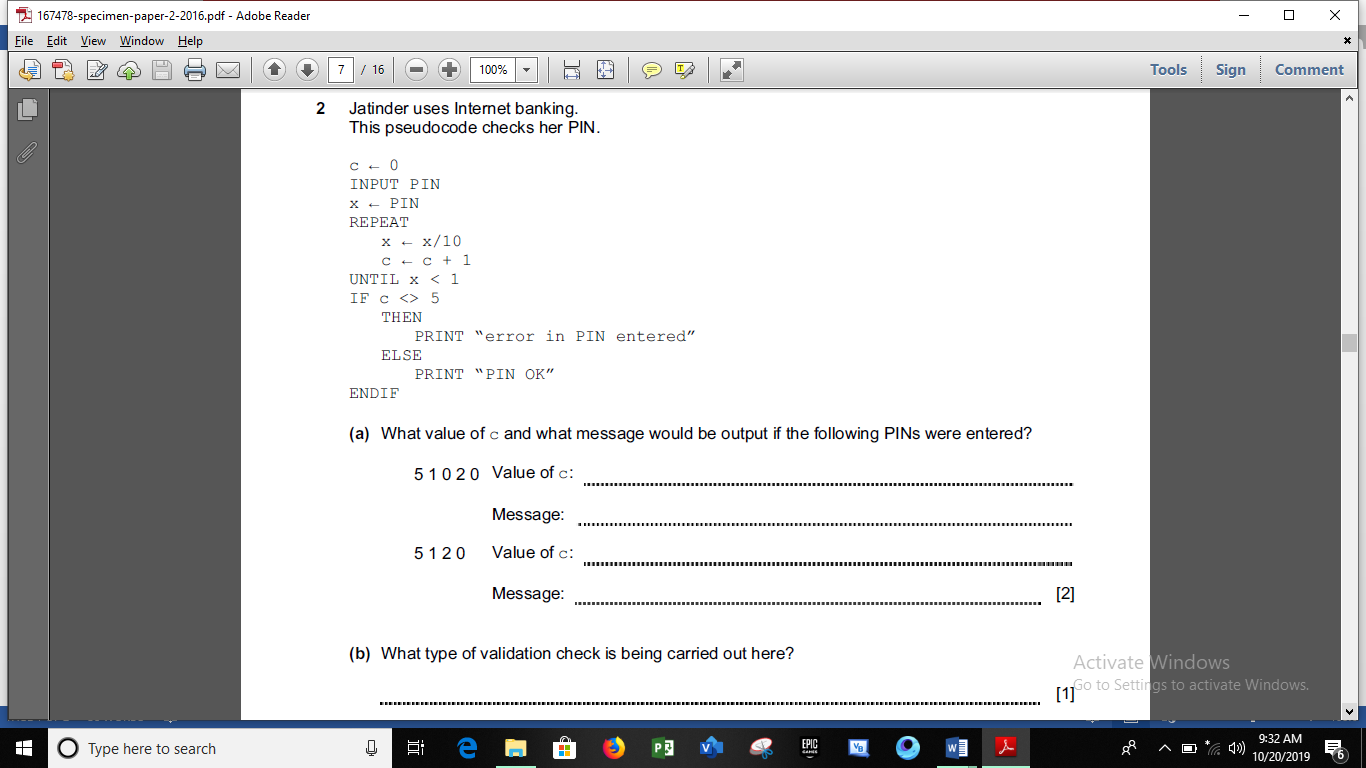 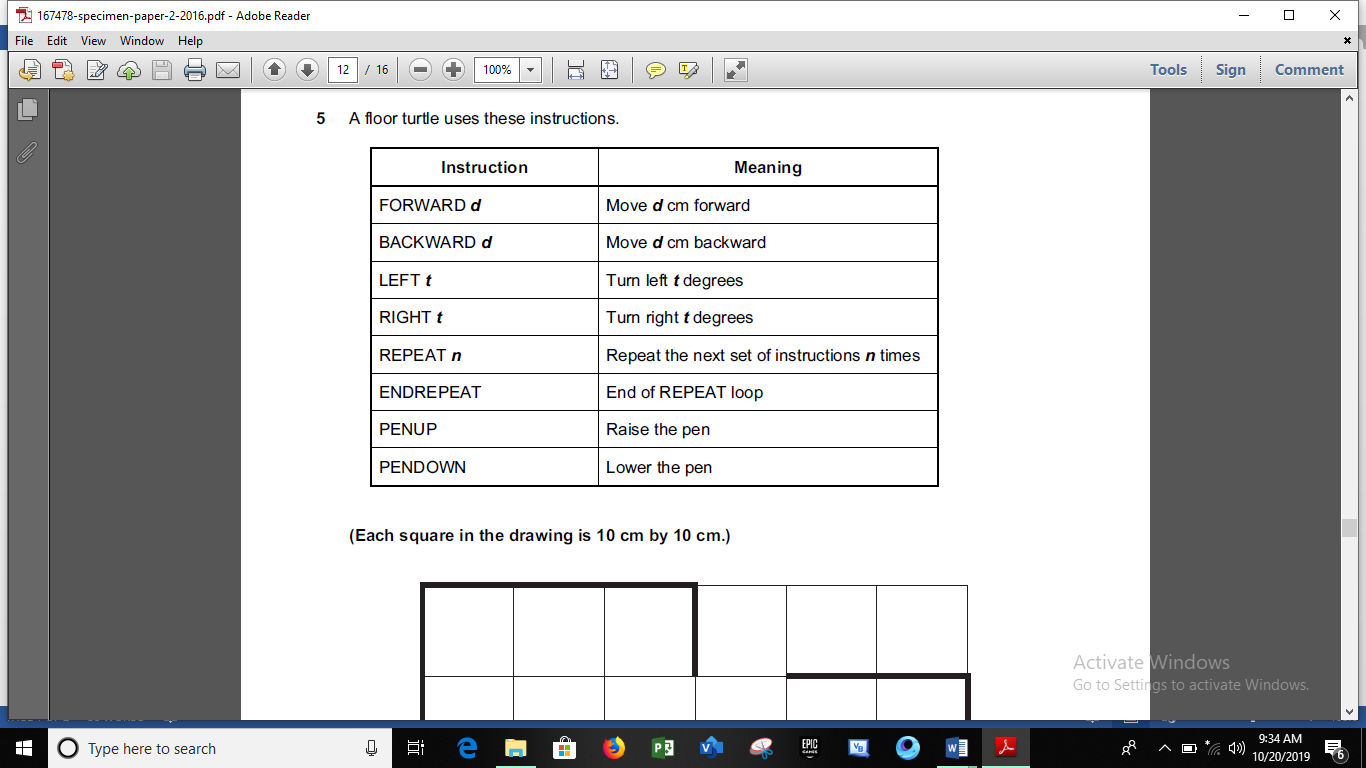 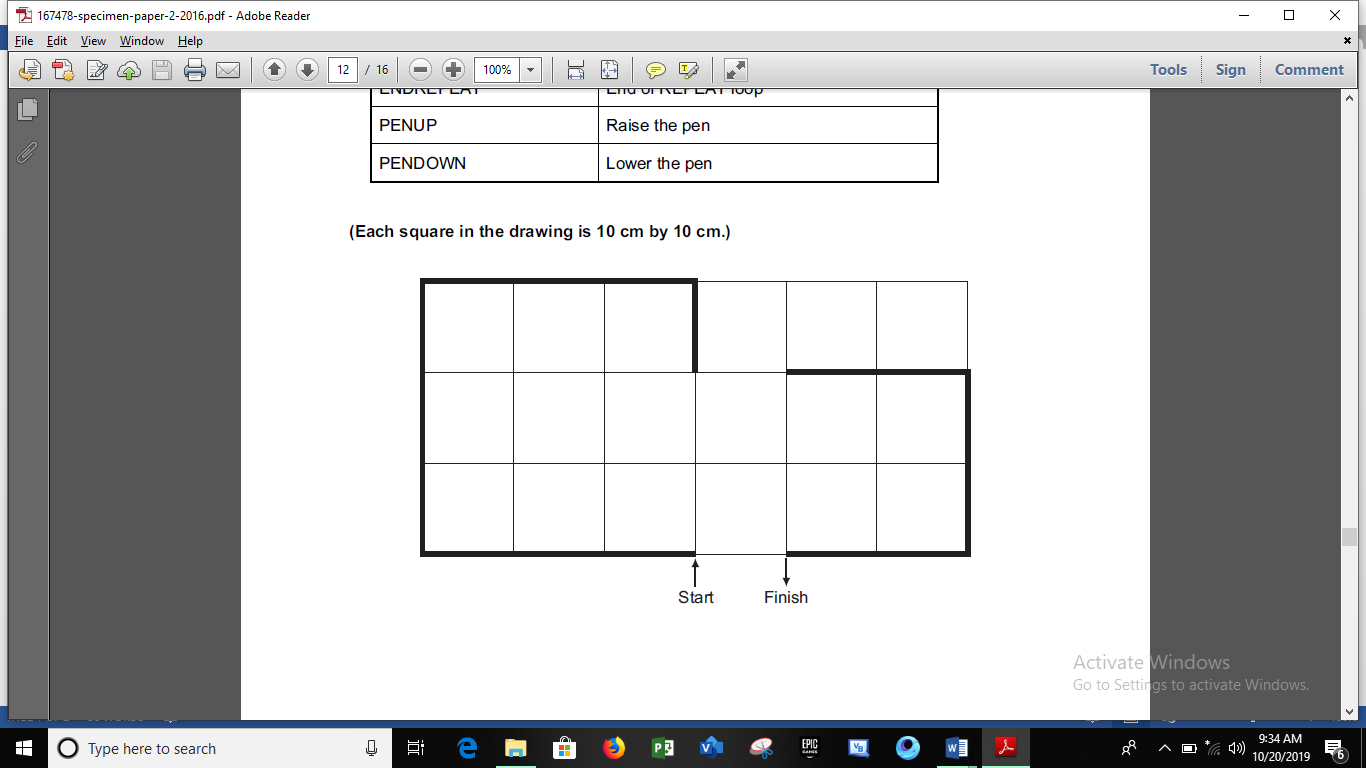 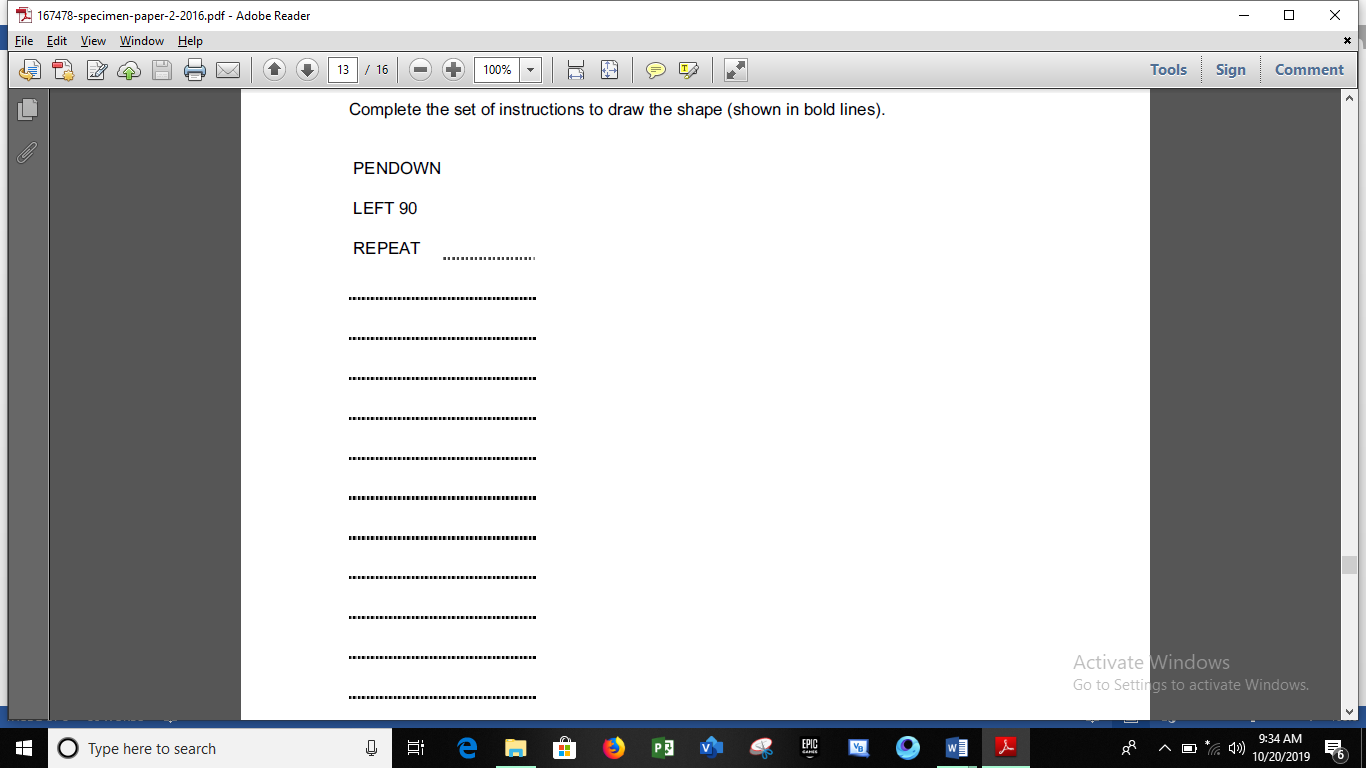 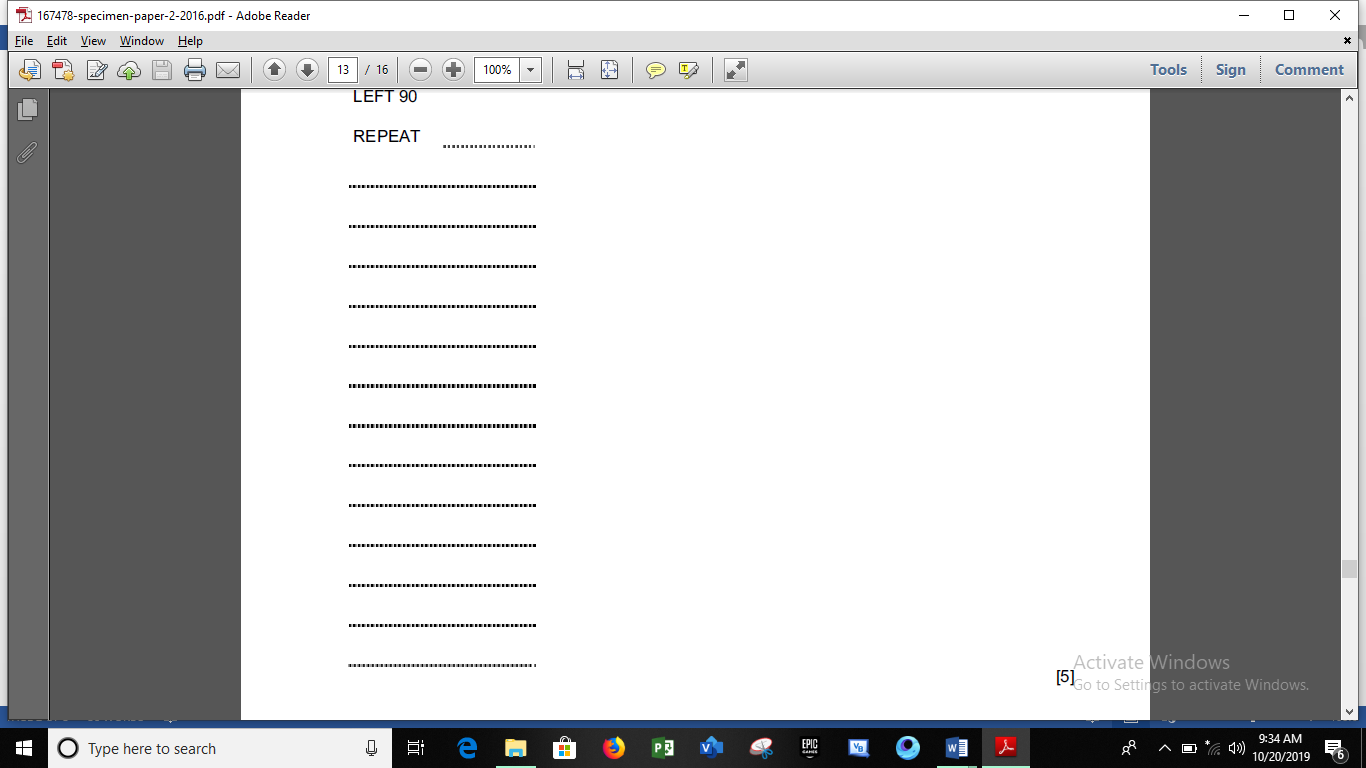 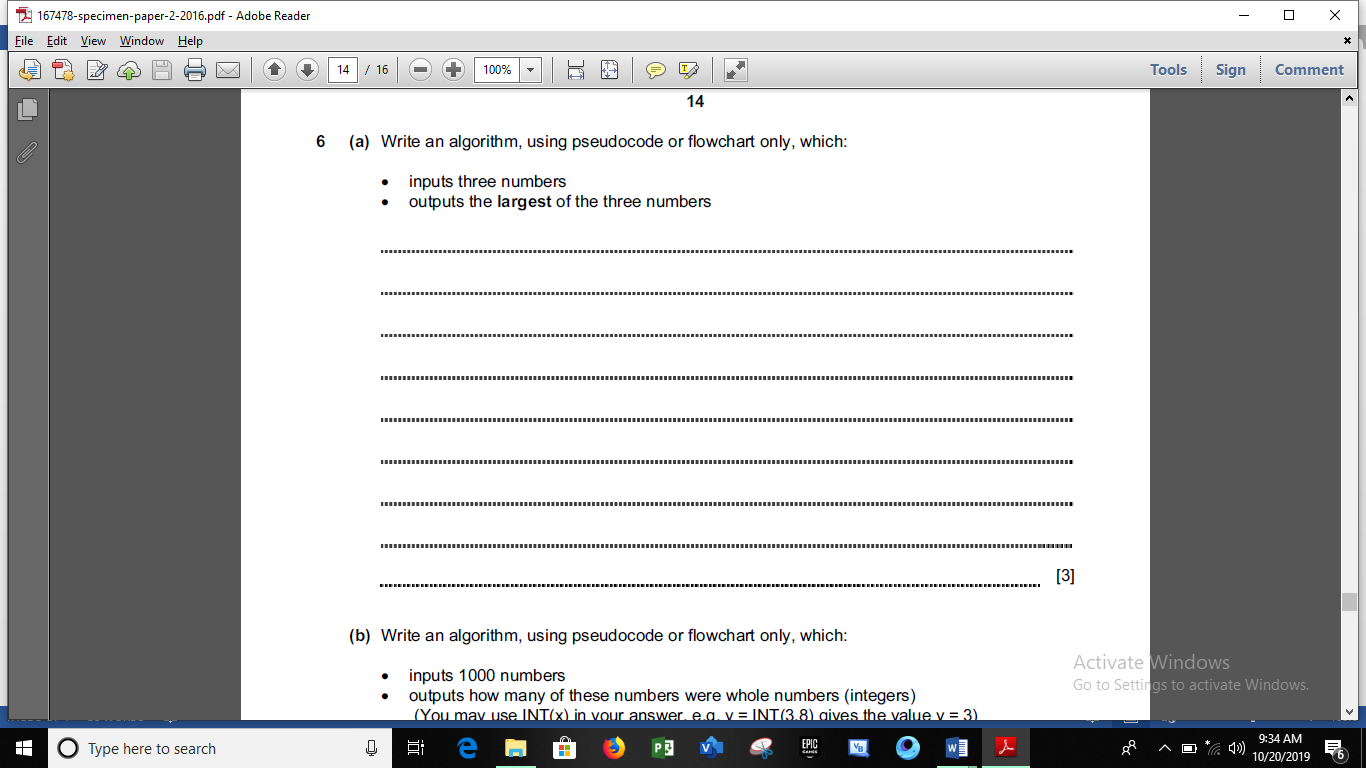 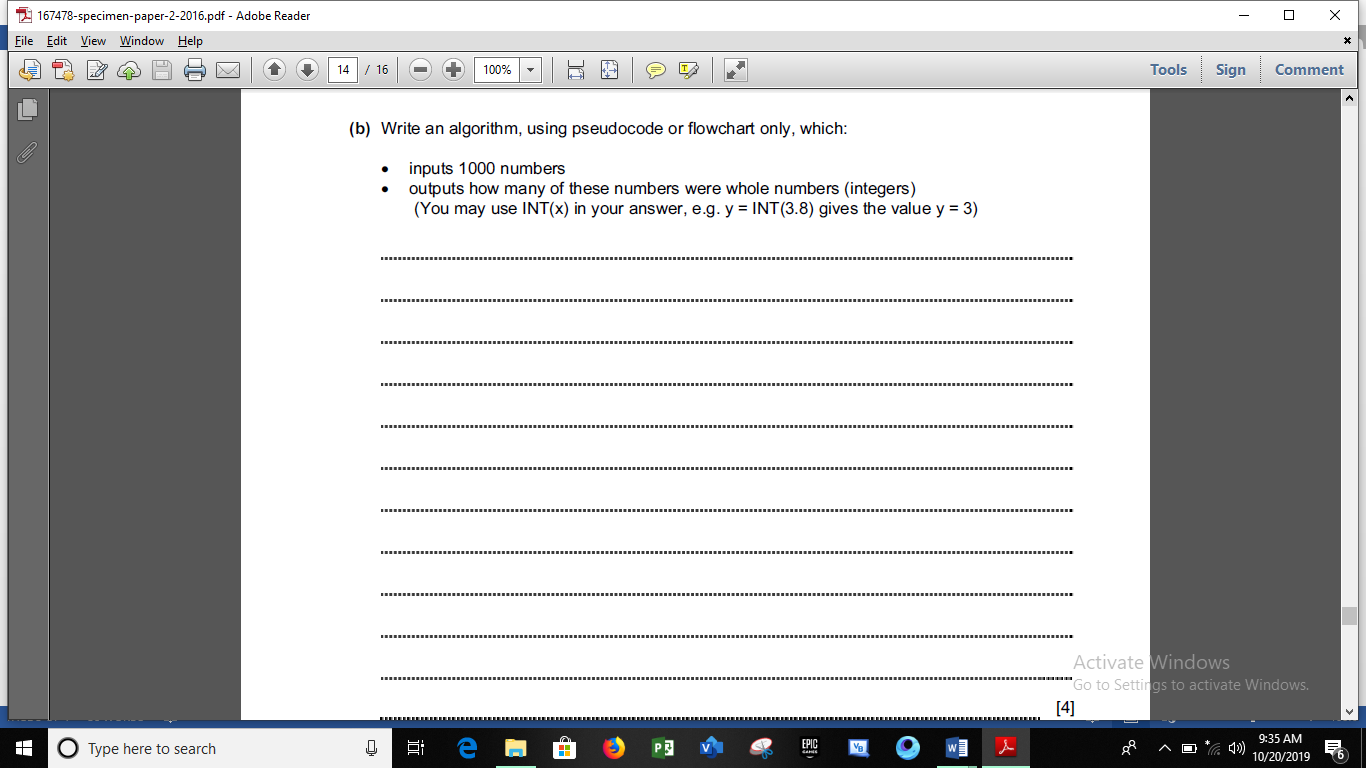 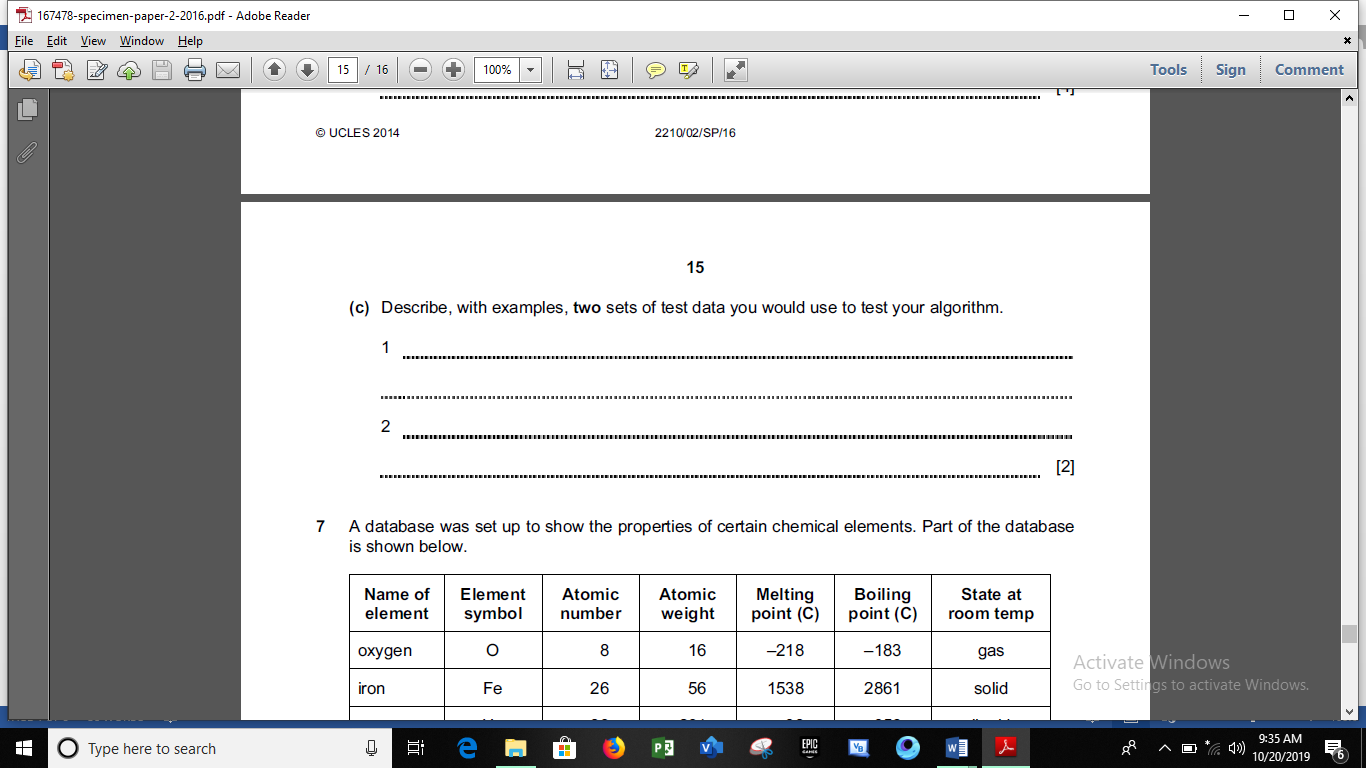 2210_s15_qp21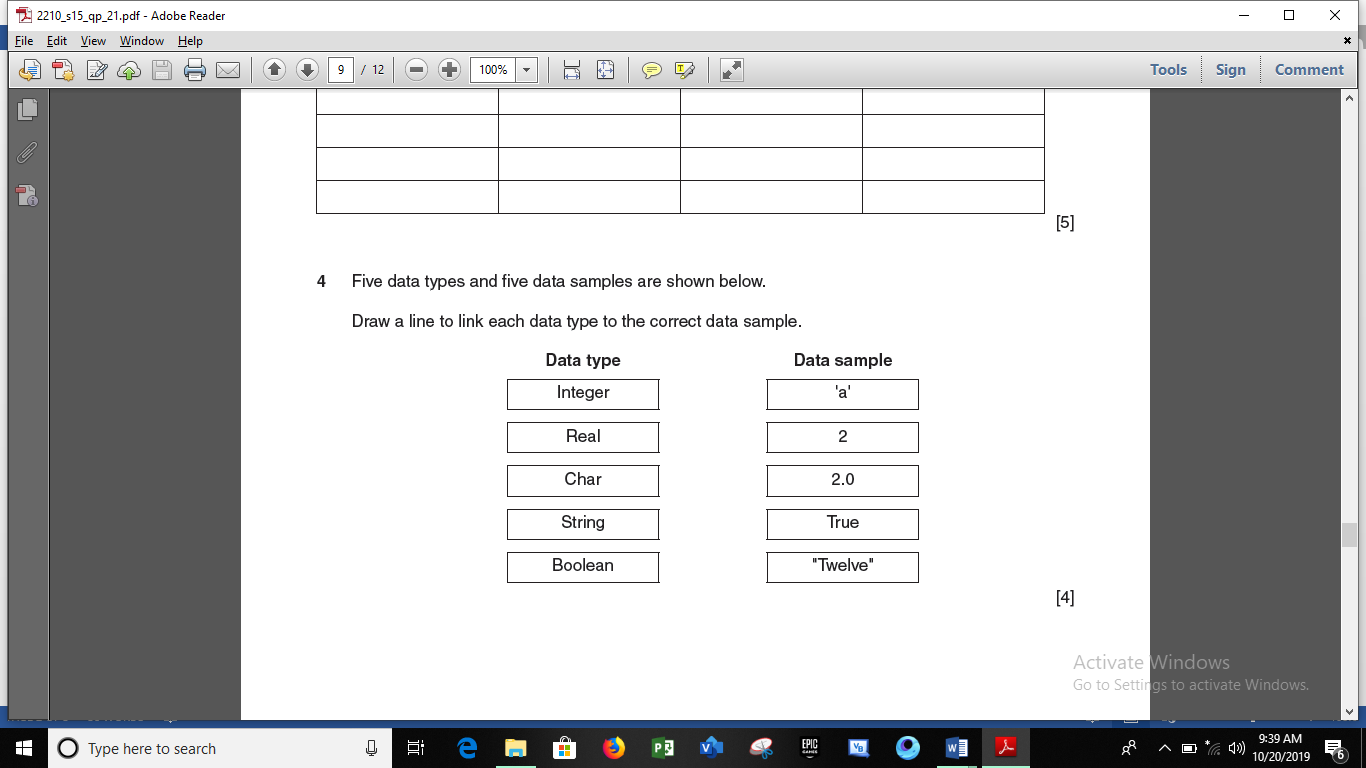 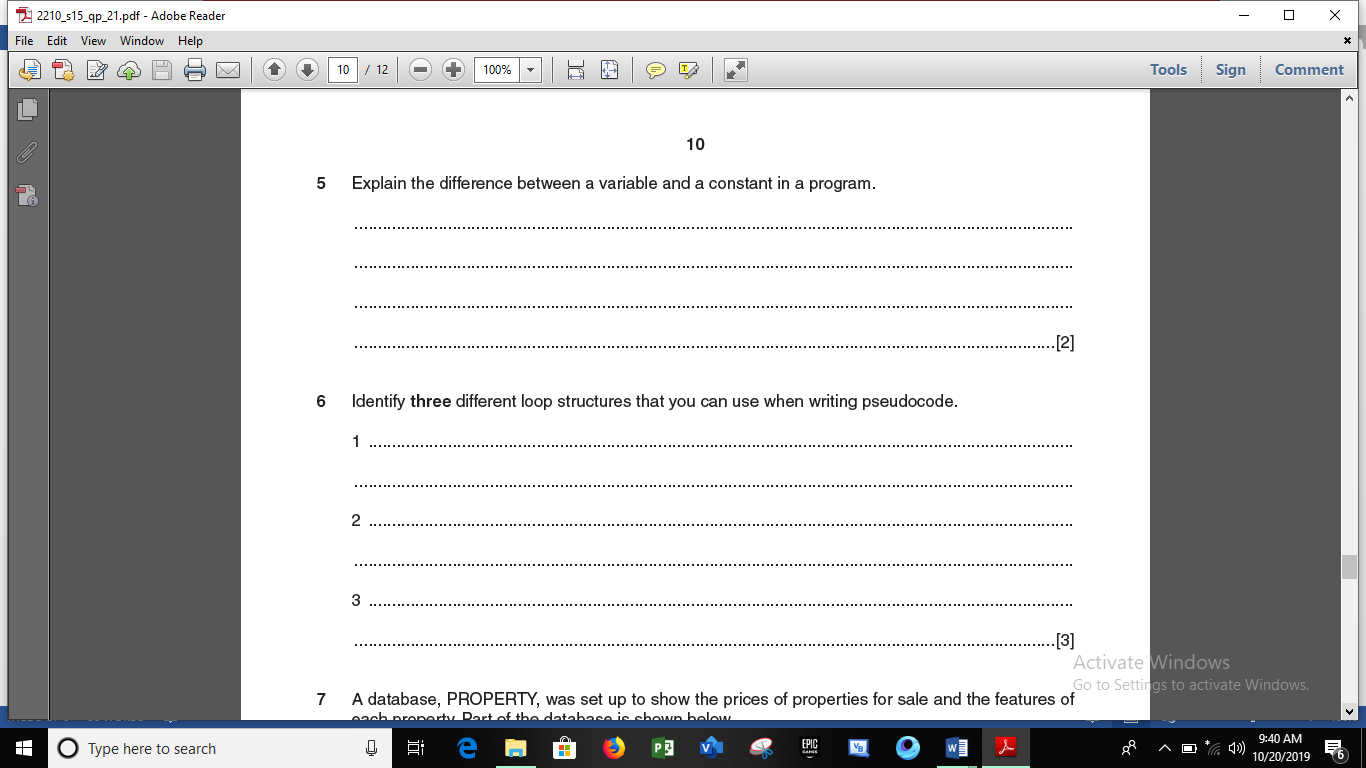 2210_s15_qp22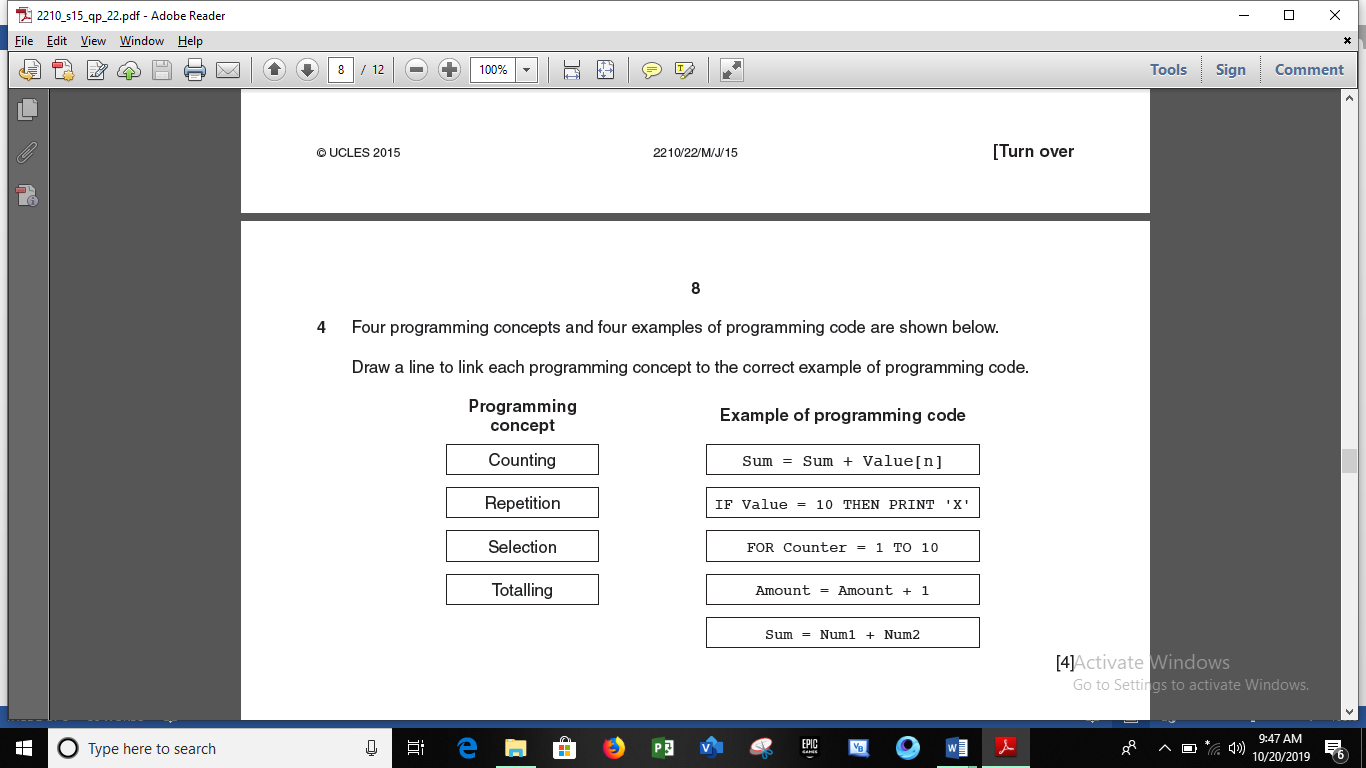 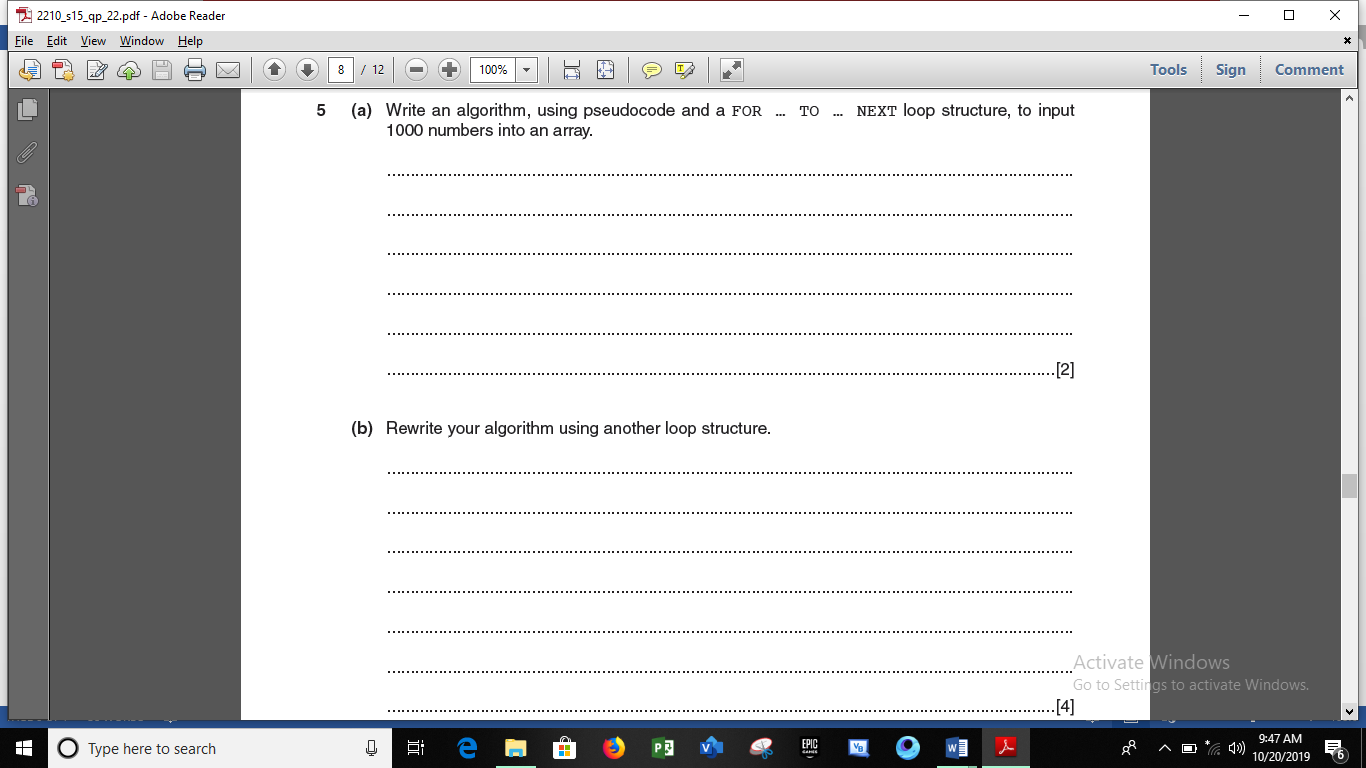 2210_w15_qp22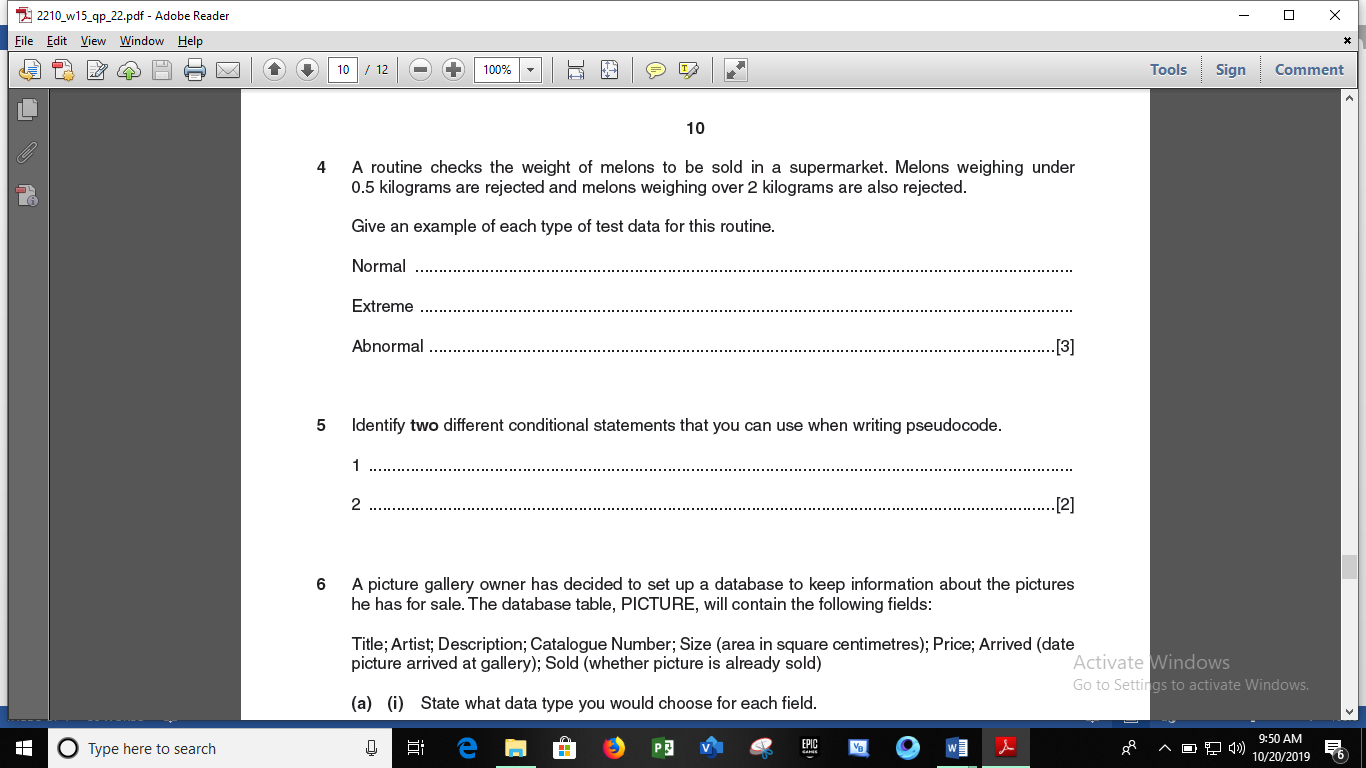 2210_w15_qp23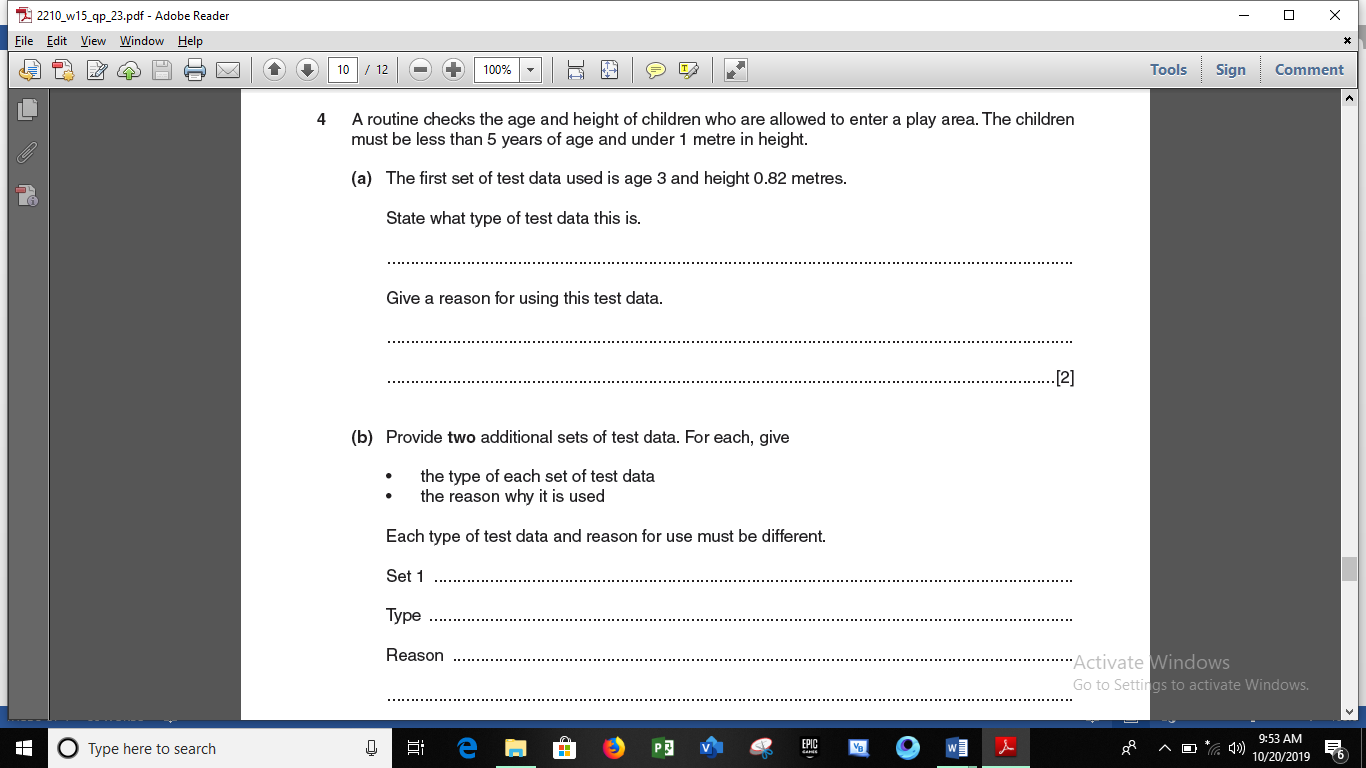 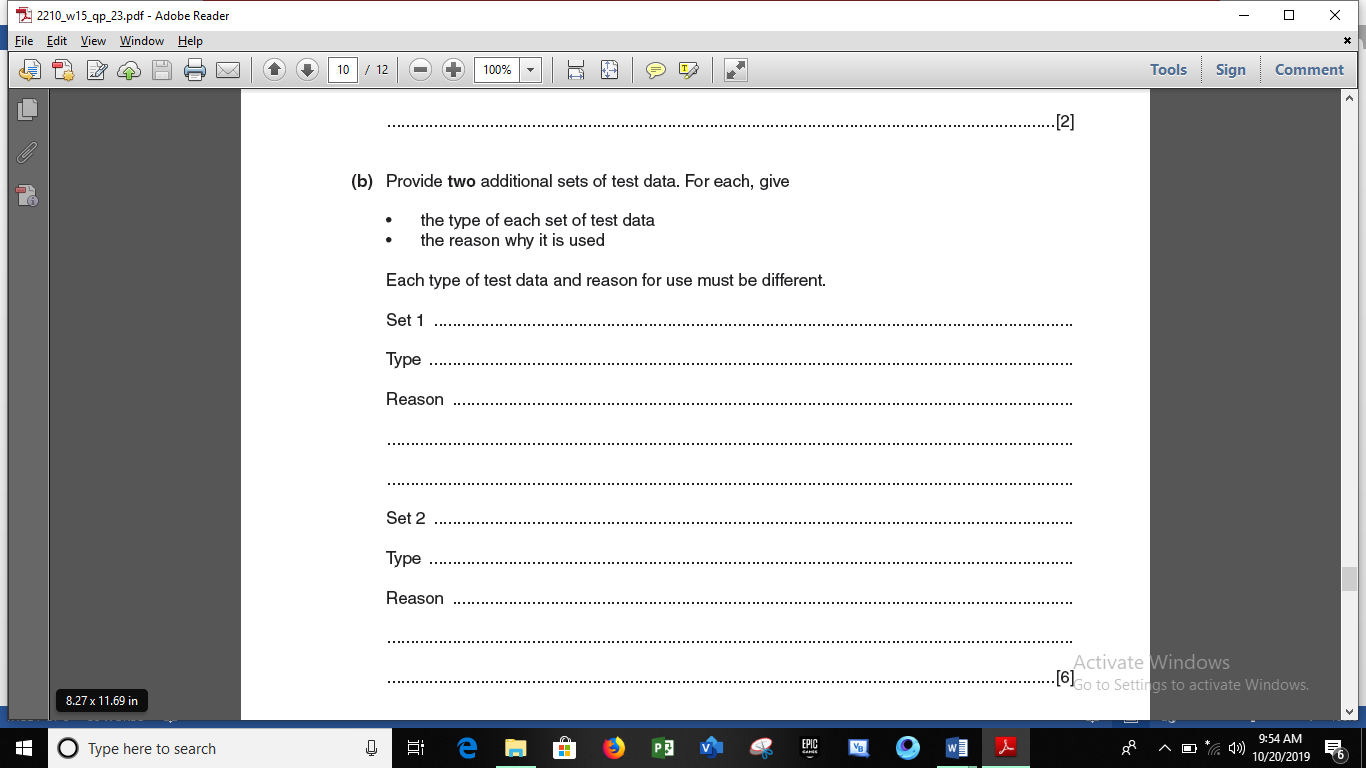 2210_s16_qp21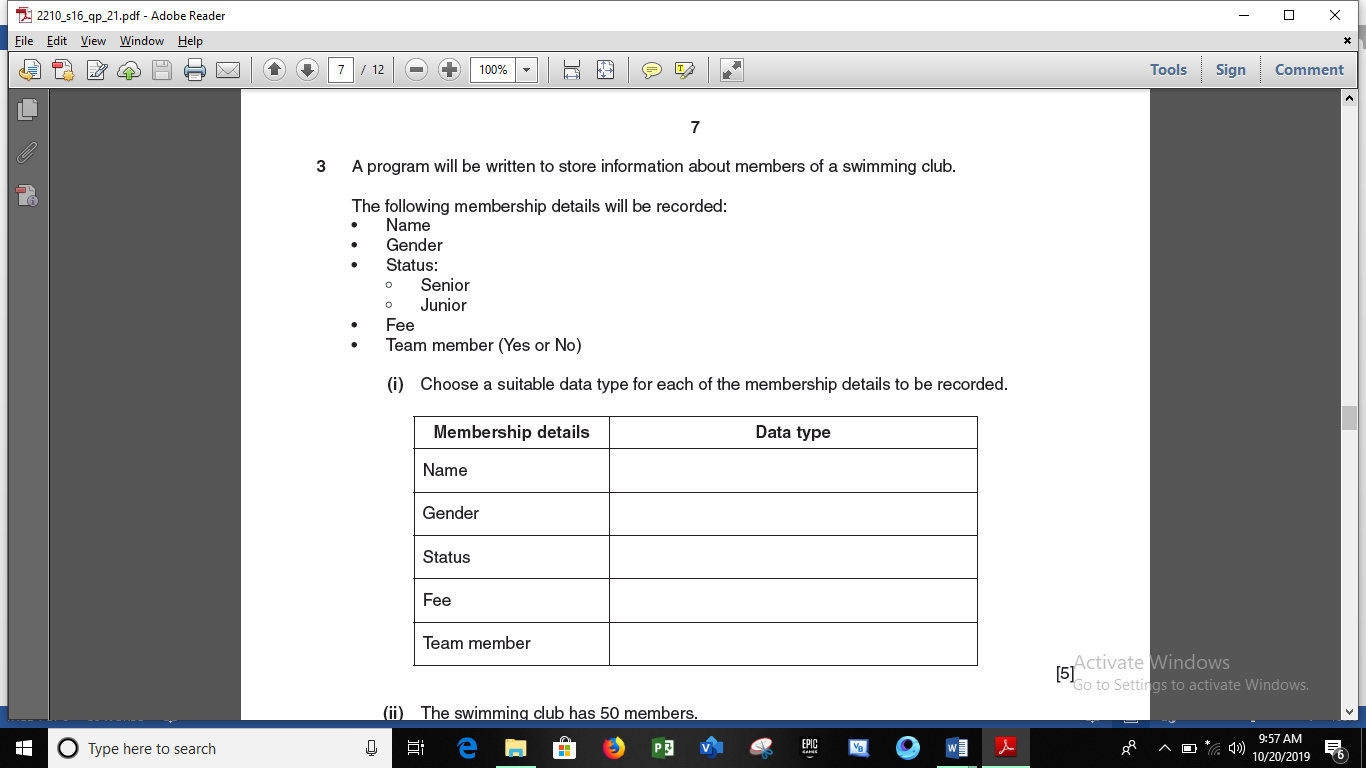 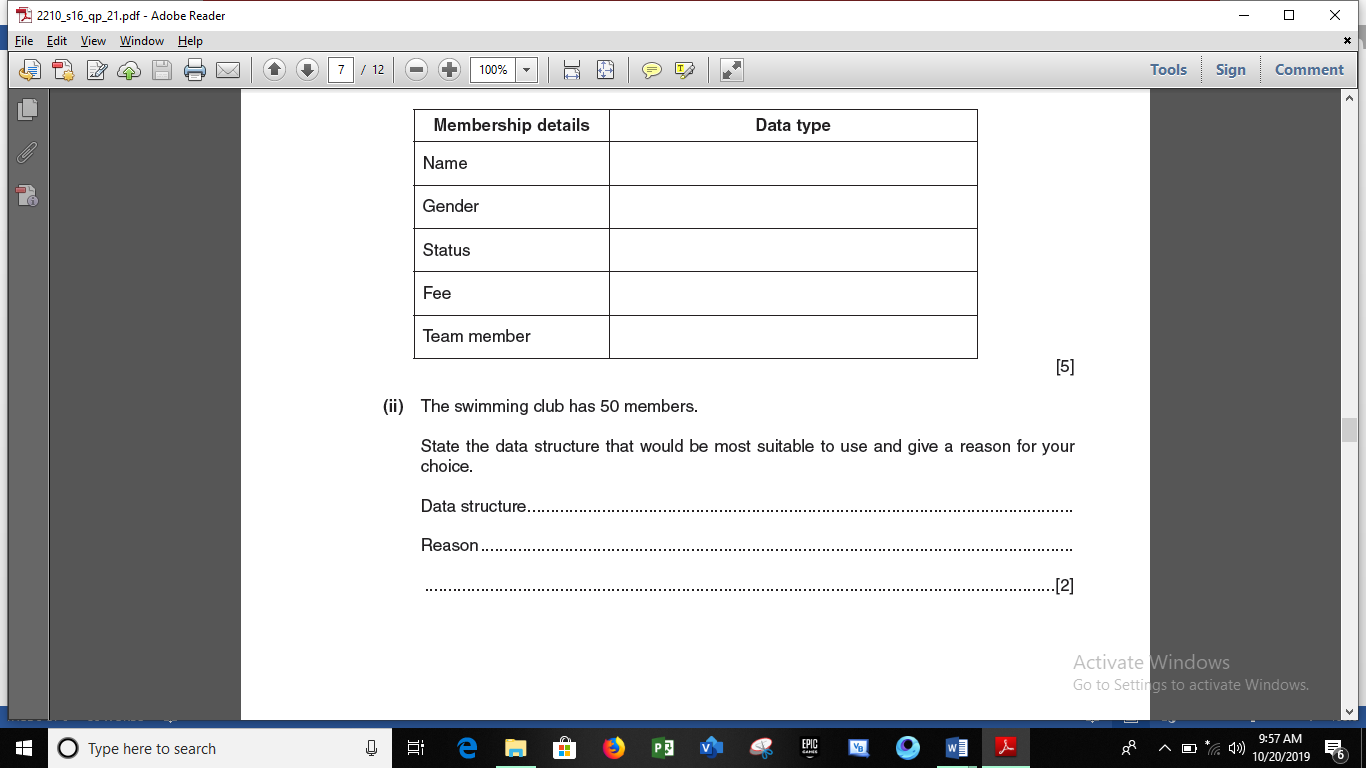 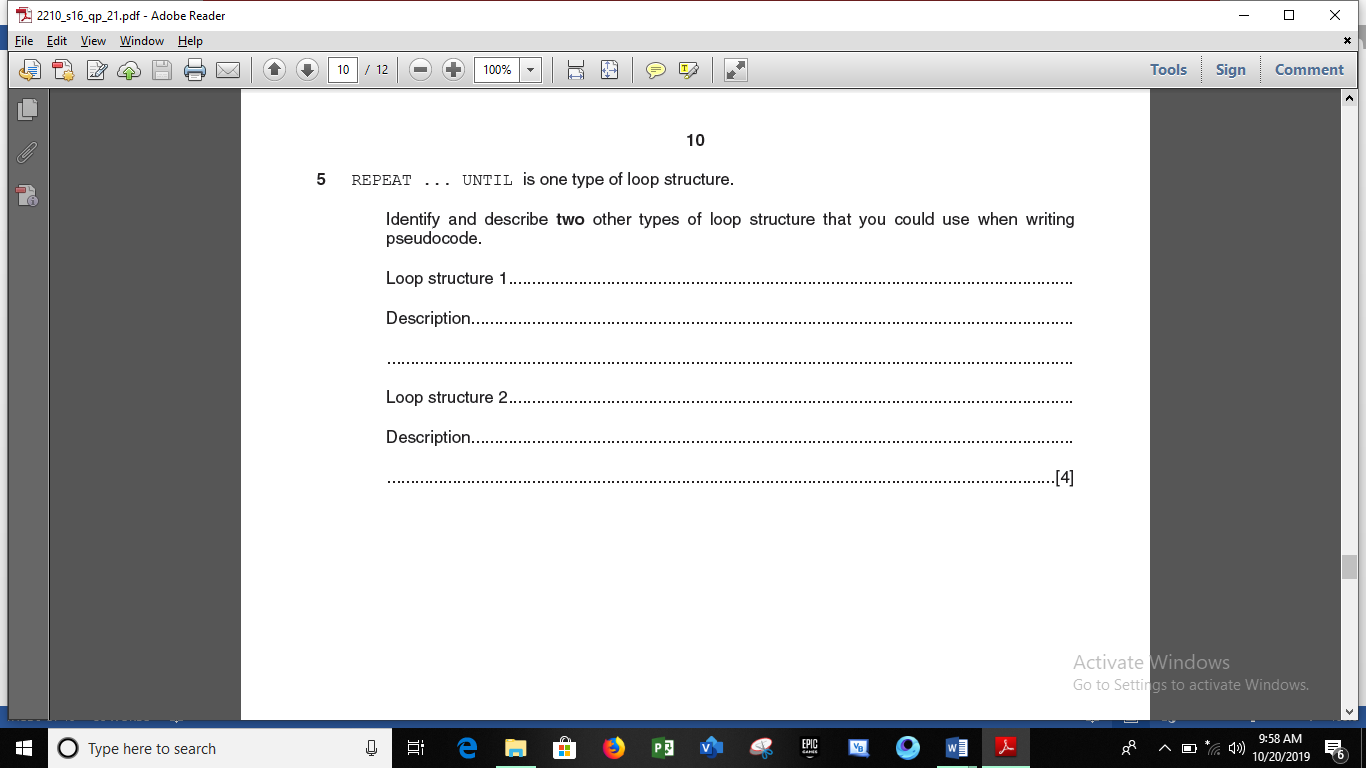 2210_s16_qp22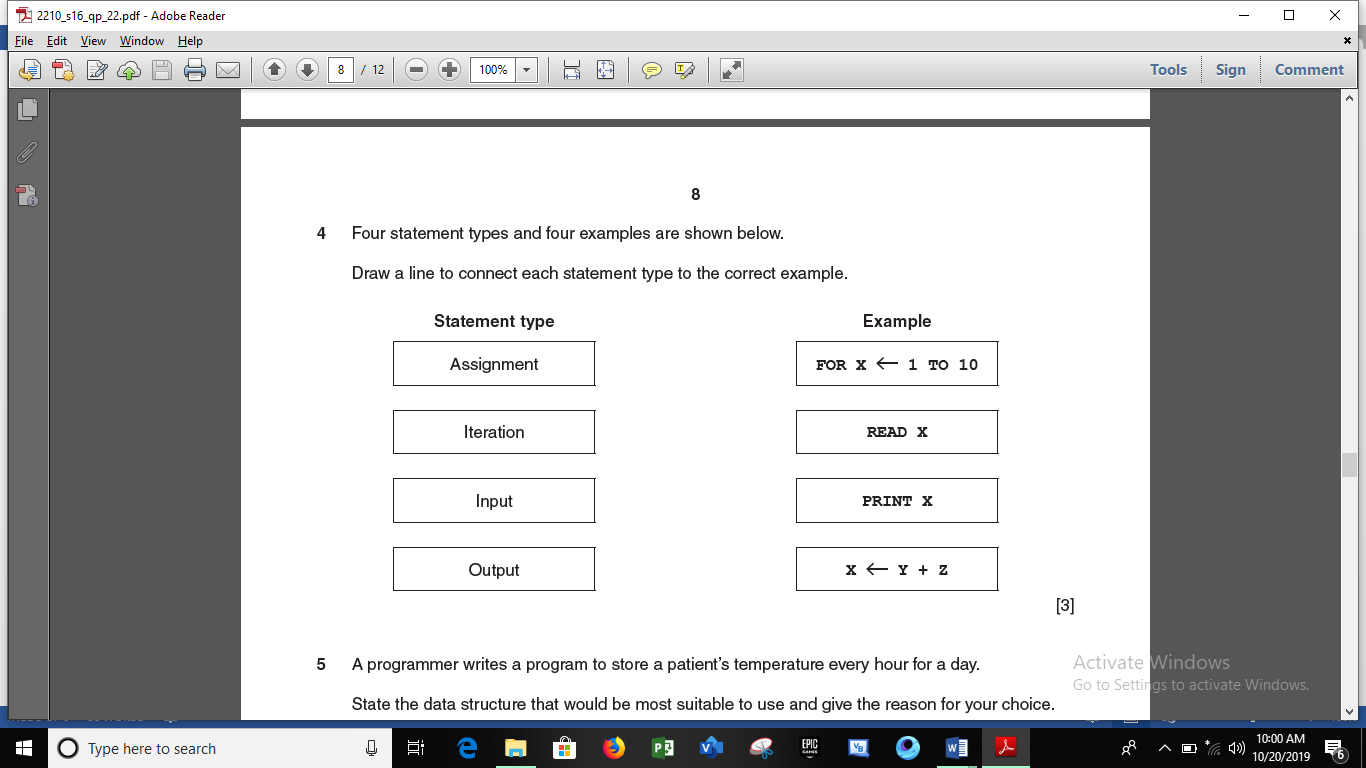 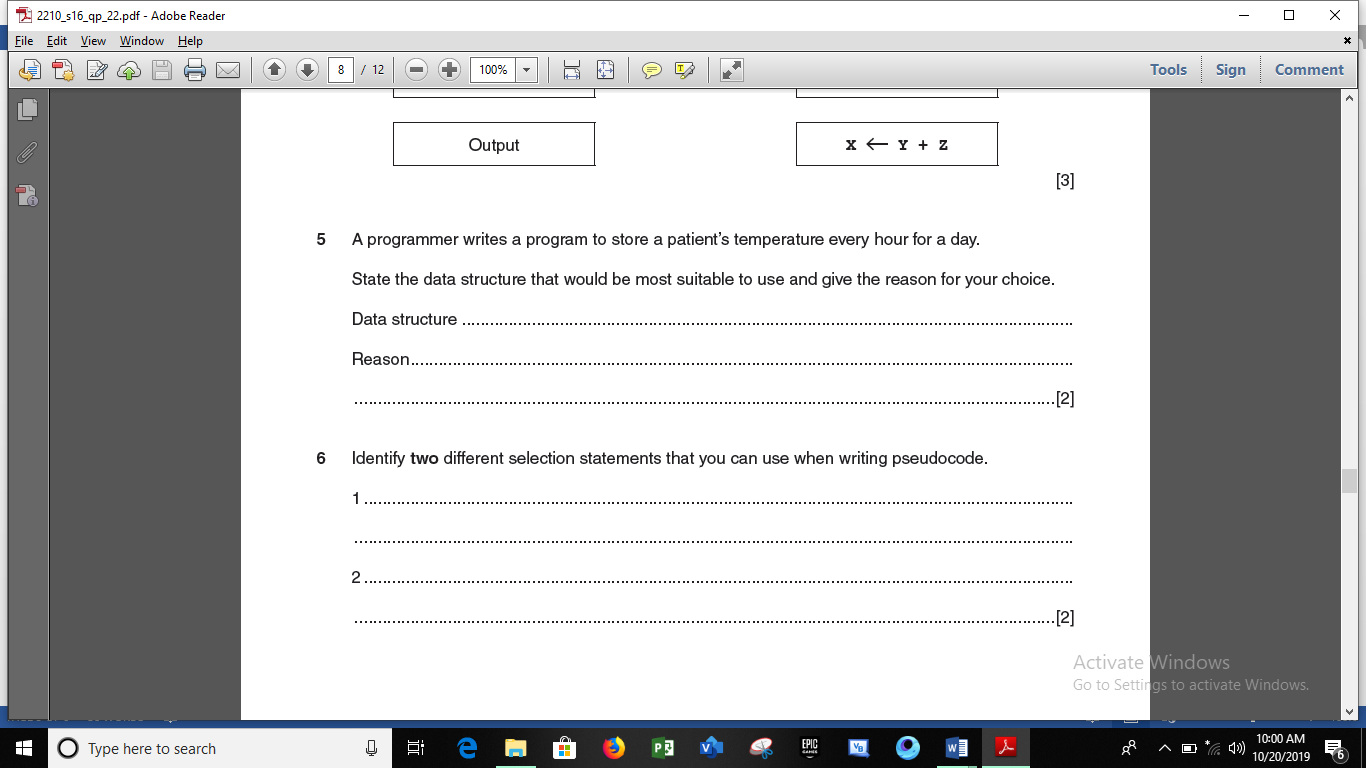 2210_w16_qp22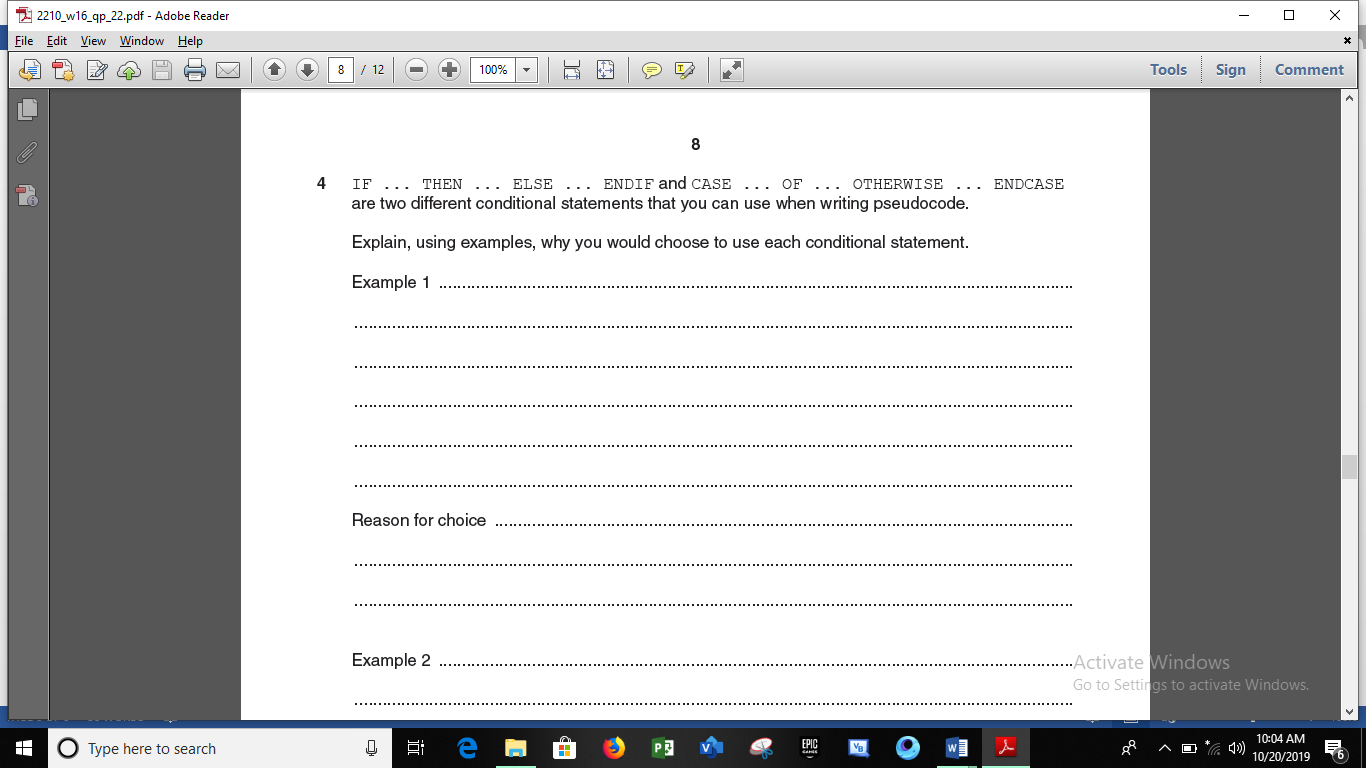 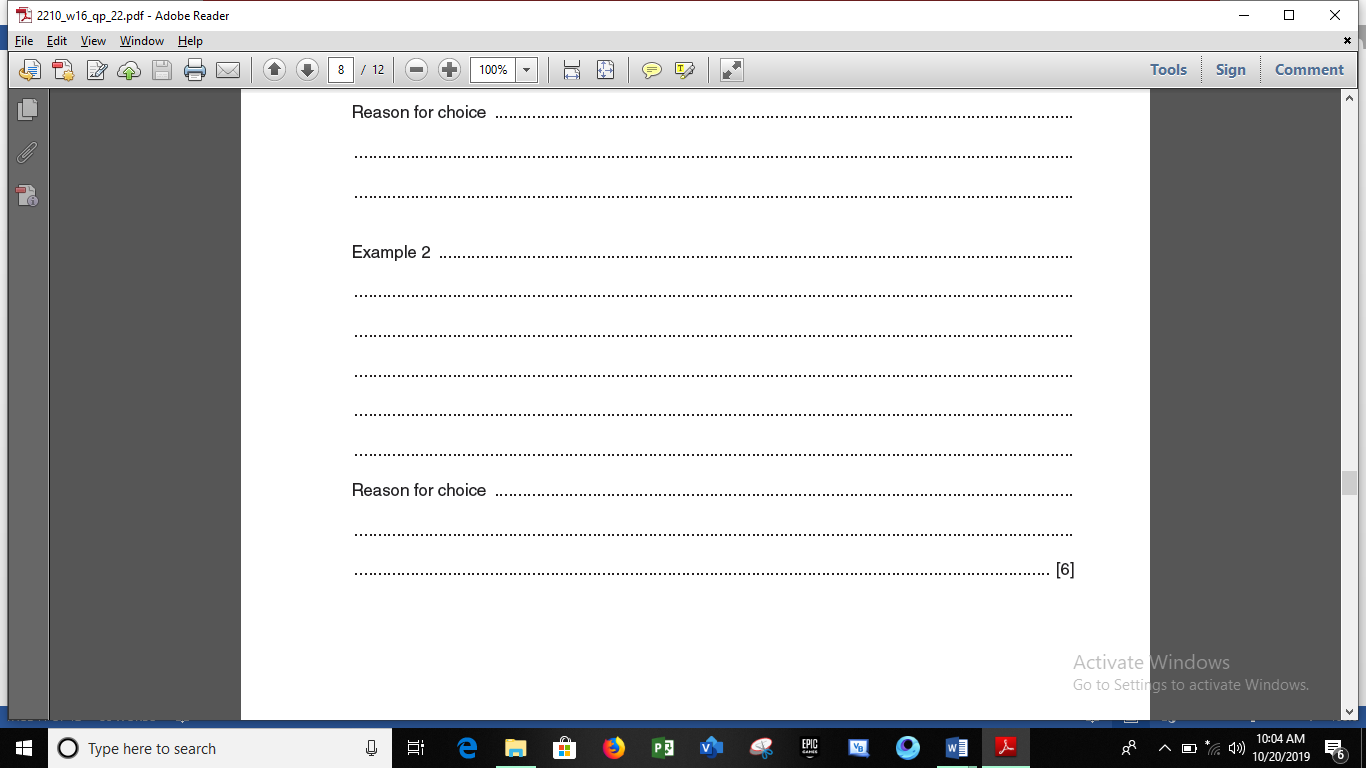 2210_w16_qp23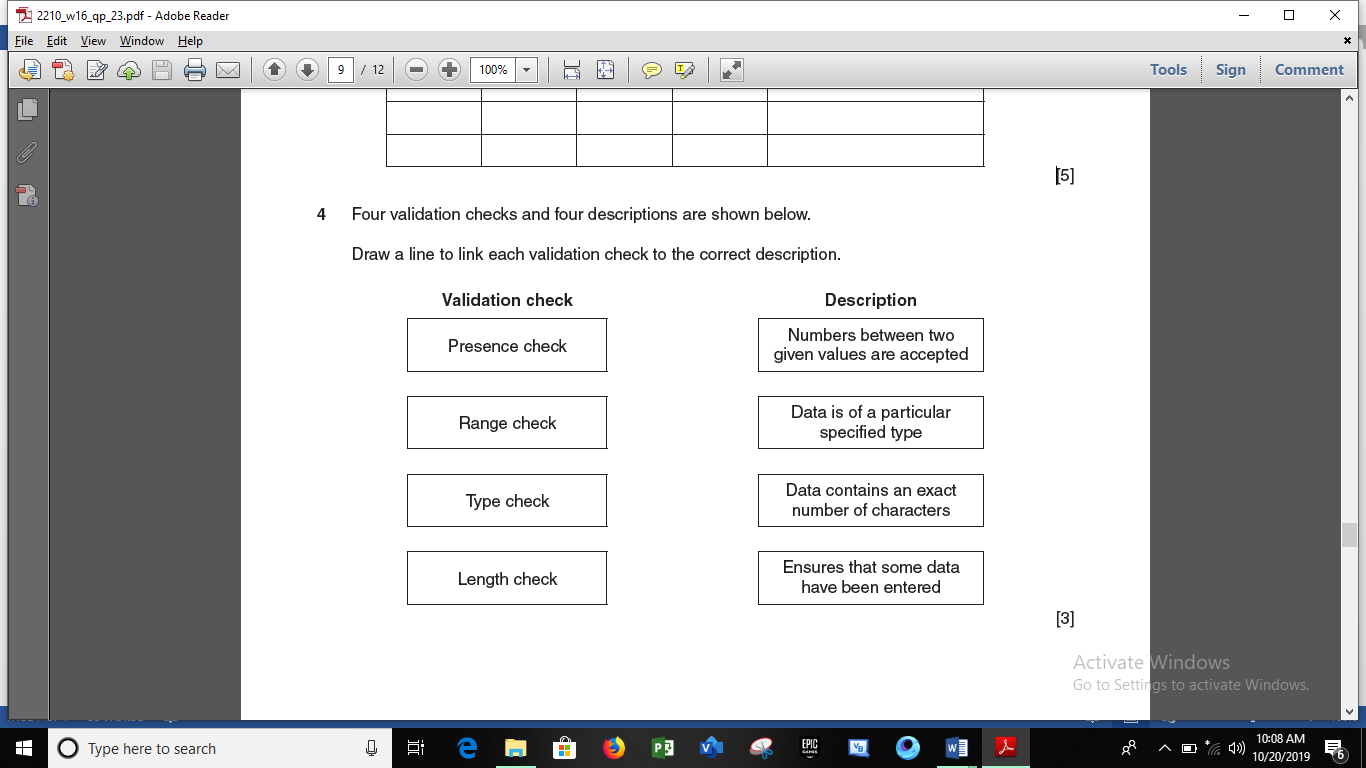 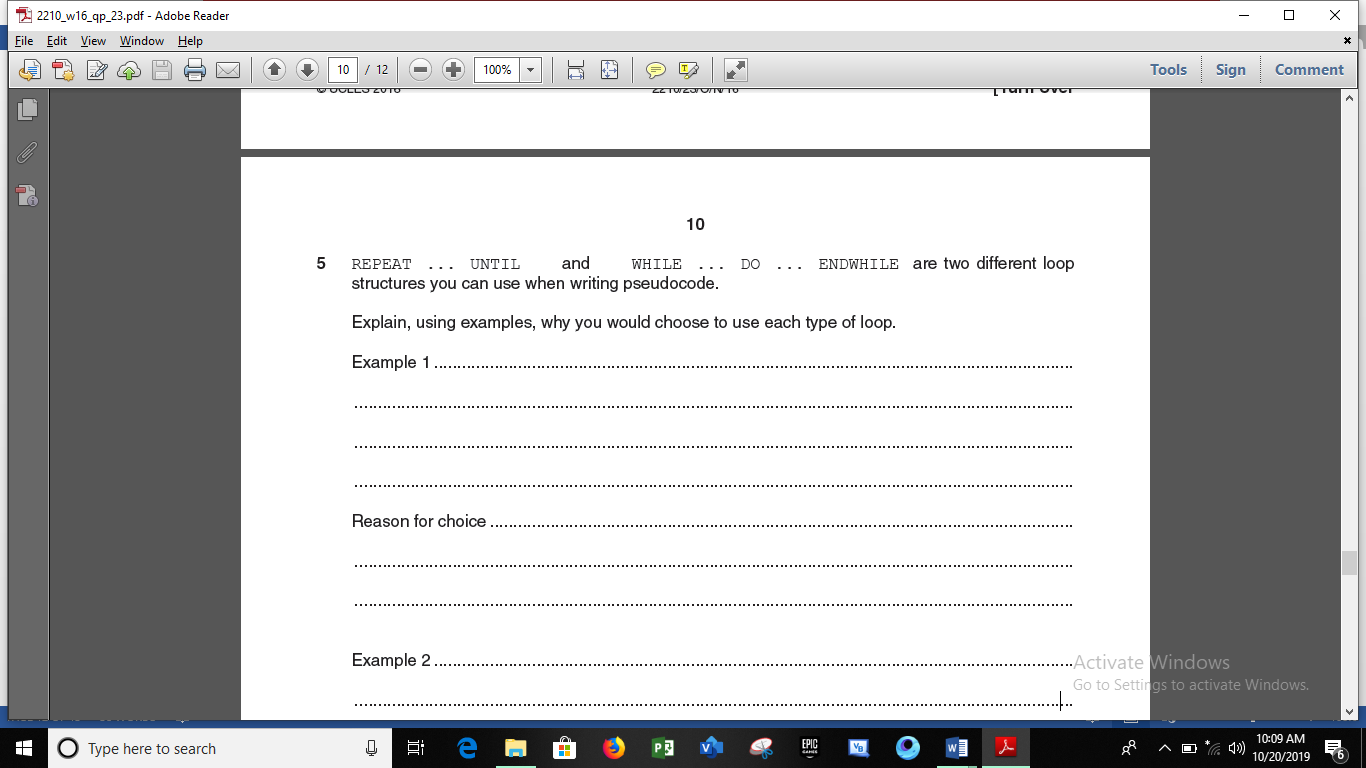 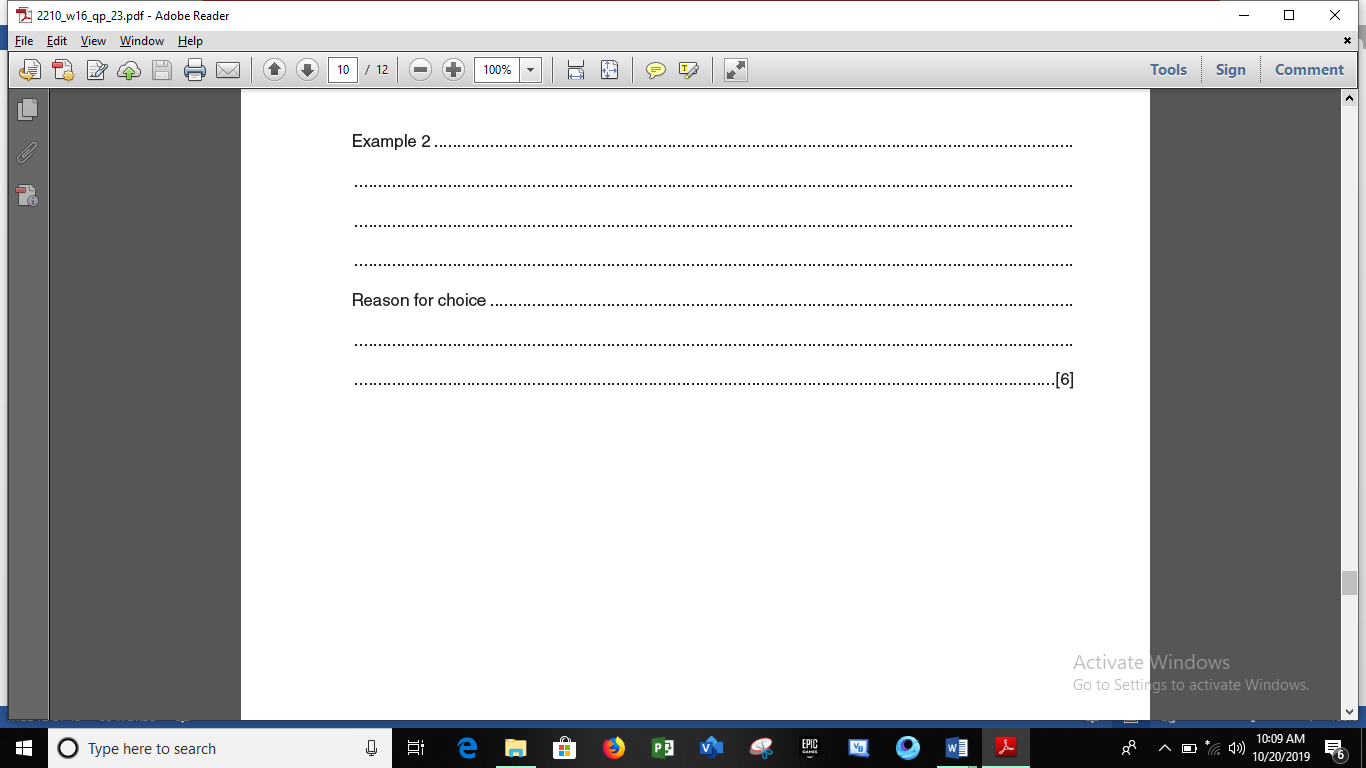 2210_s17_qp21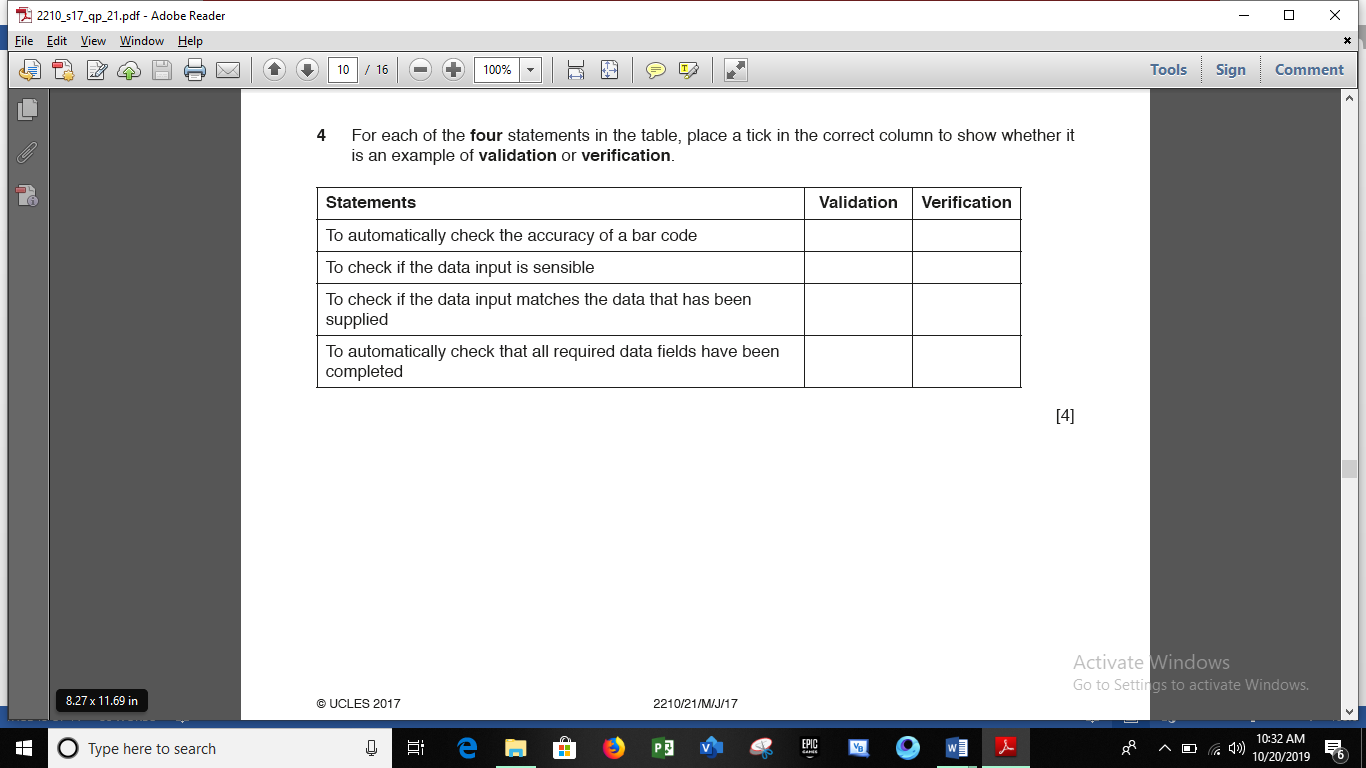 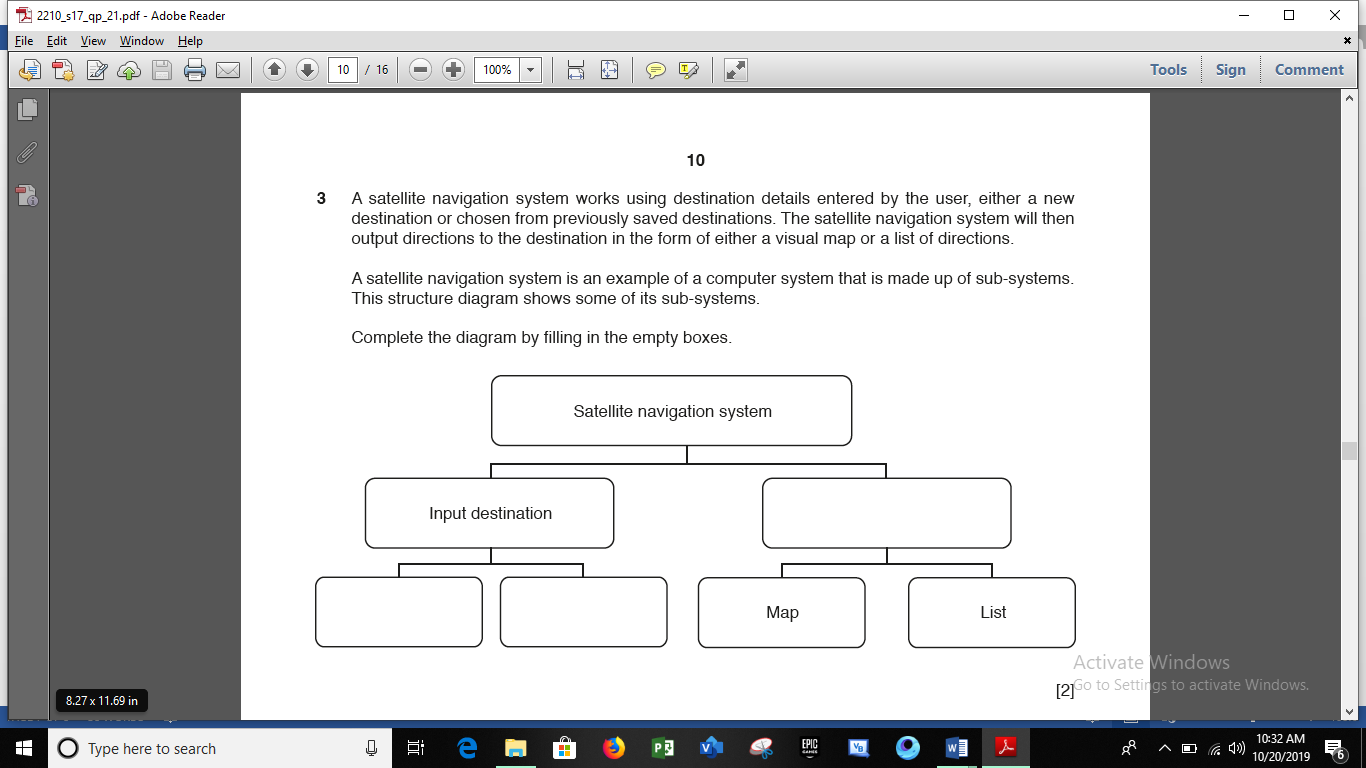 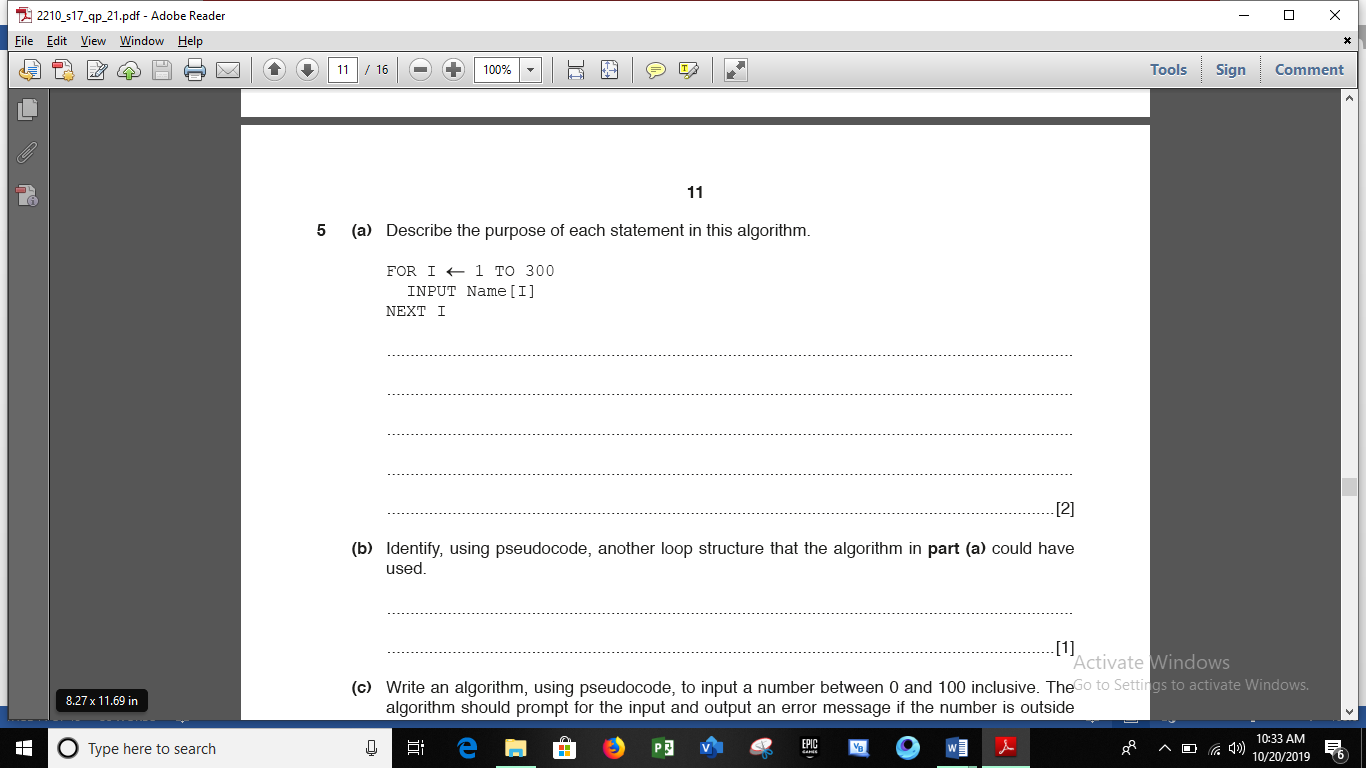 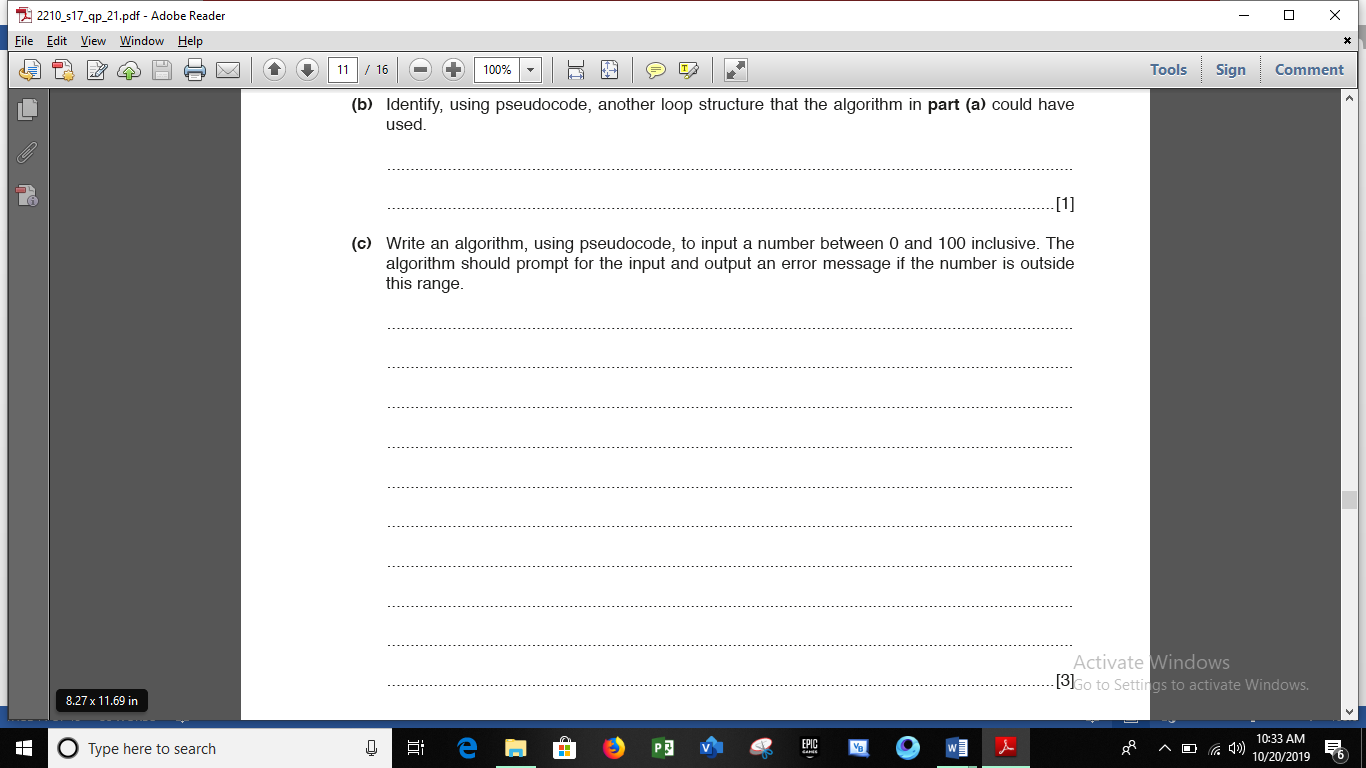 2210_s17_qp22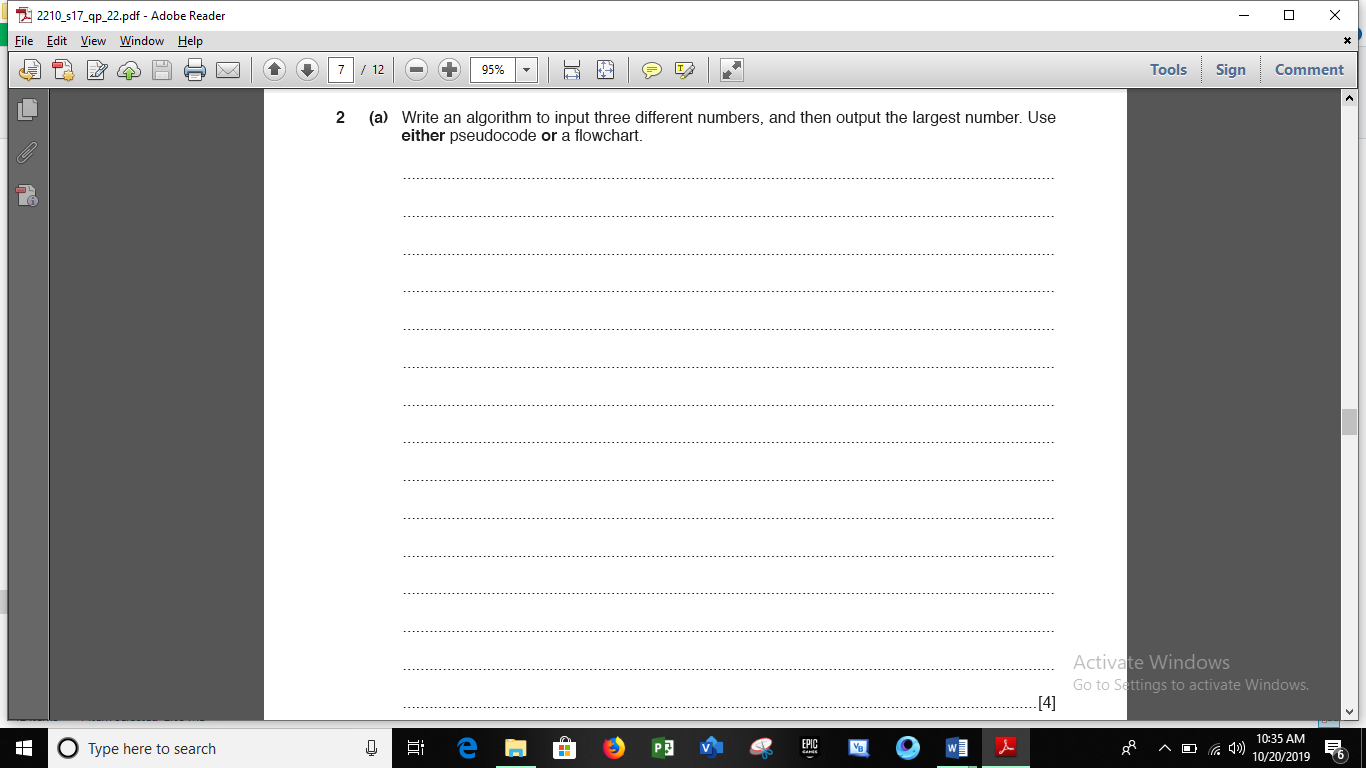 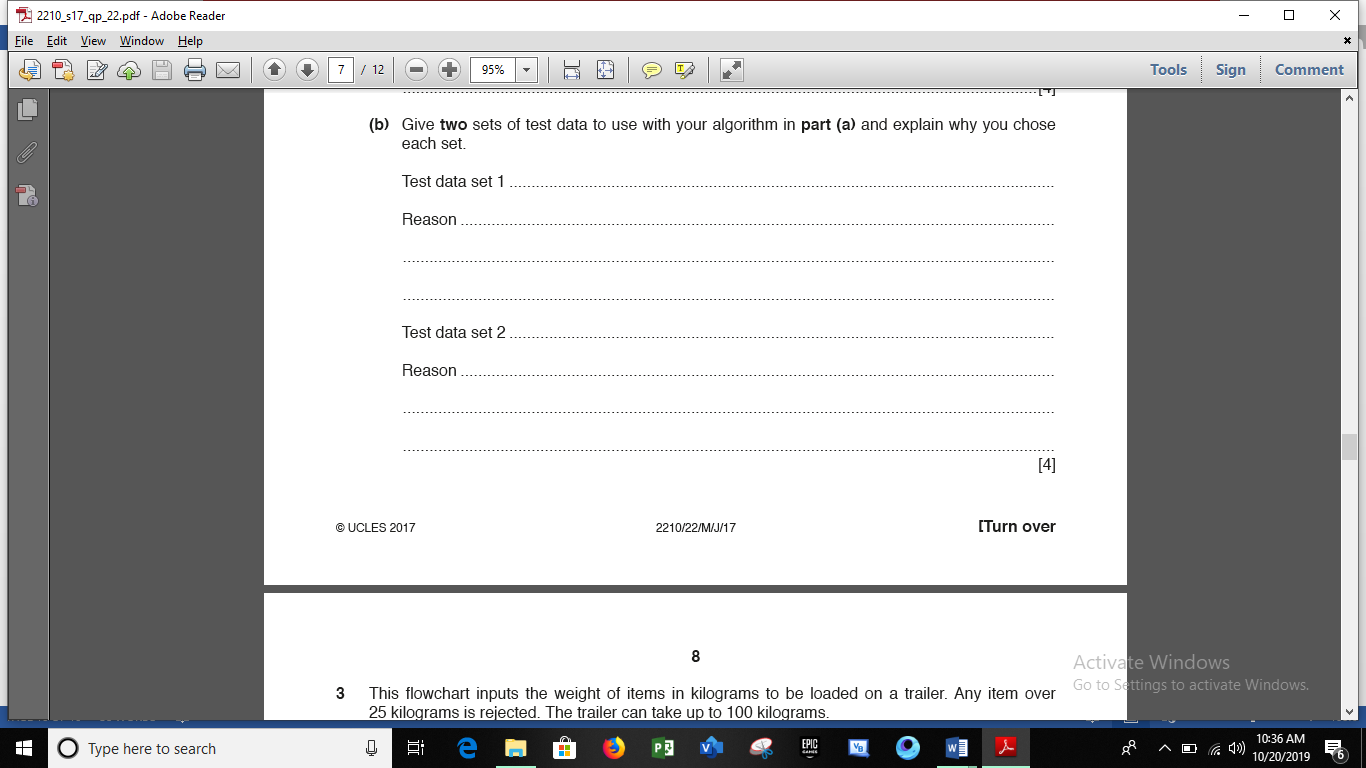 2210_w17_qp22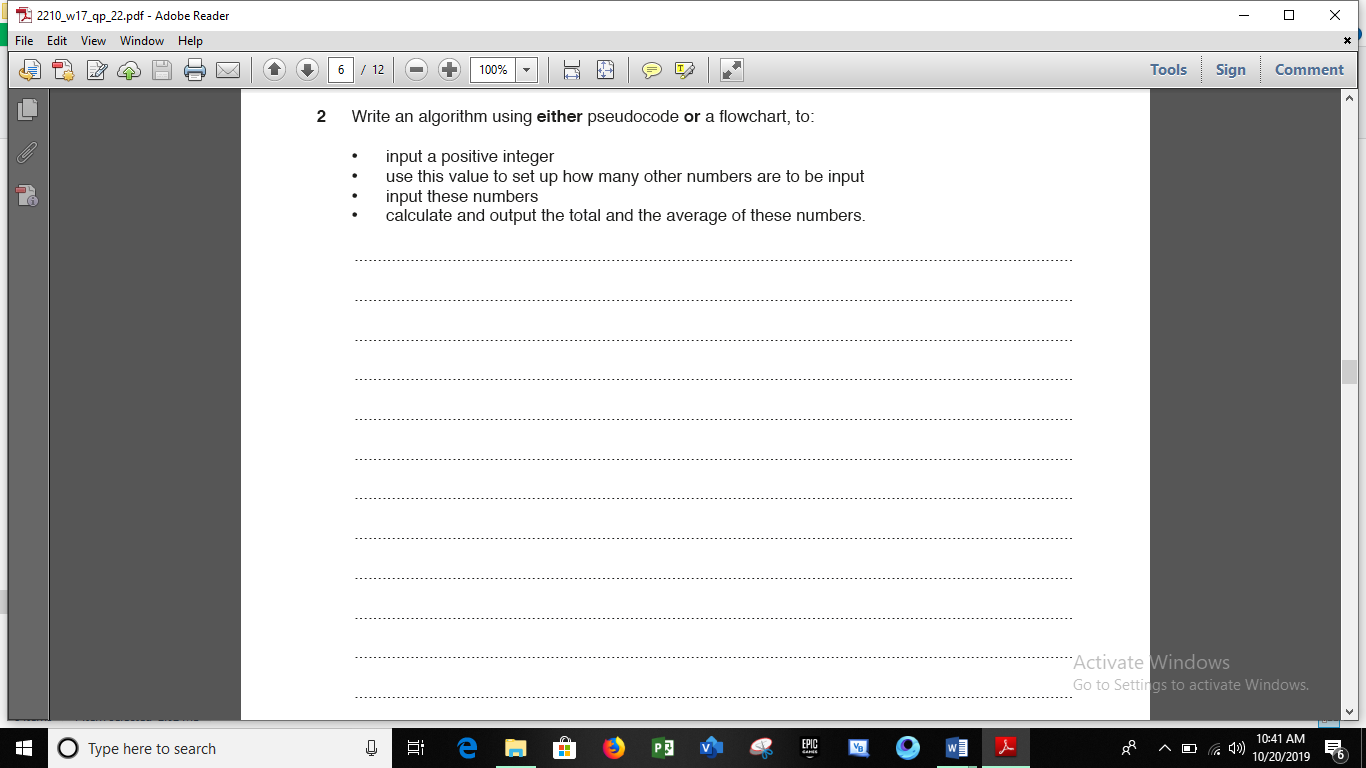 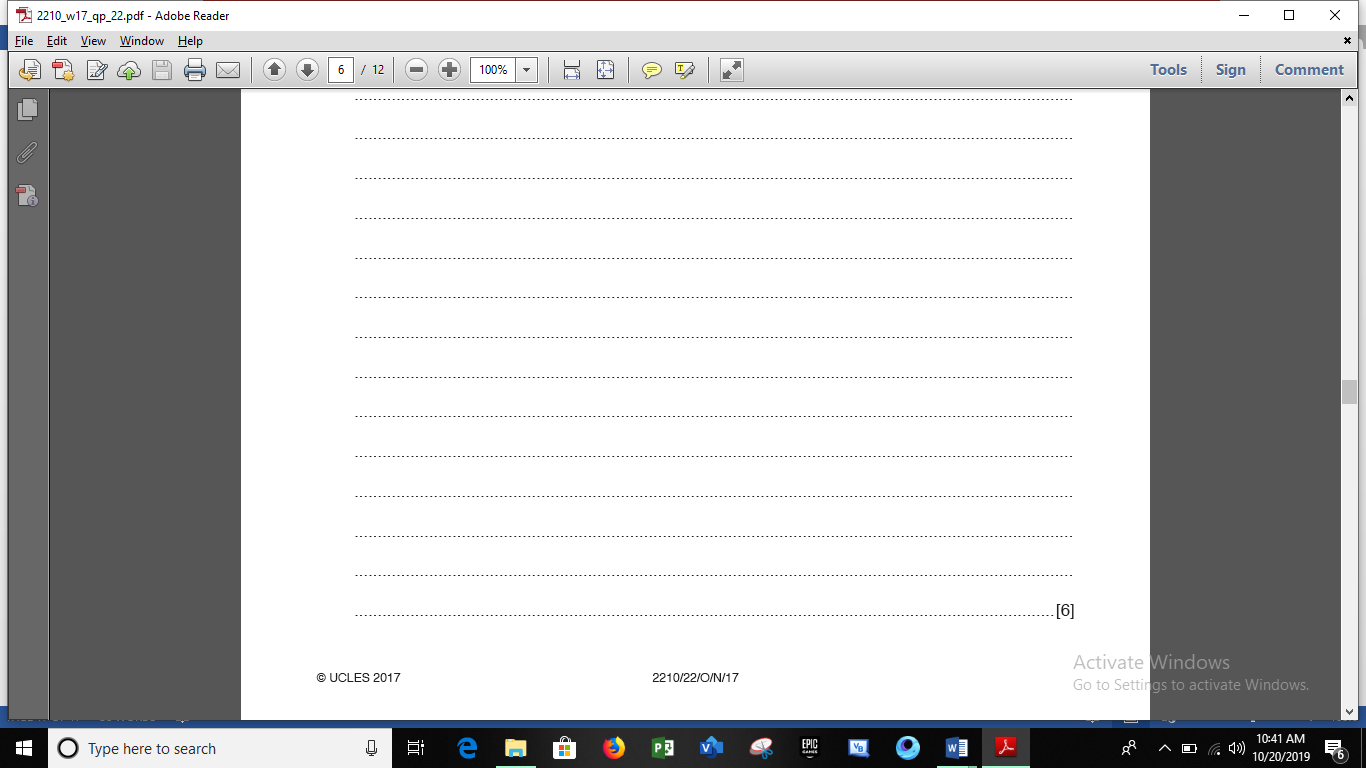 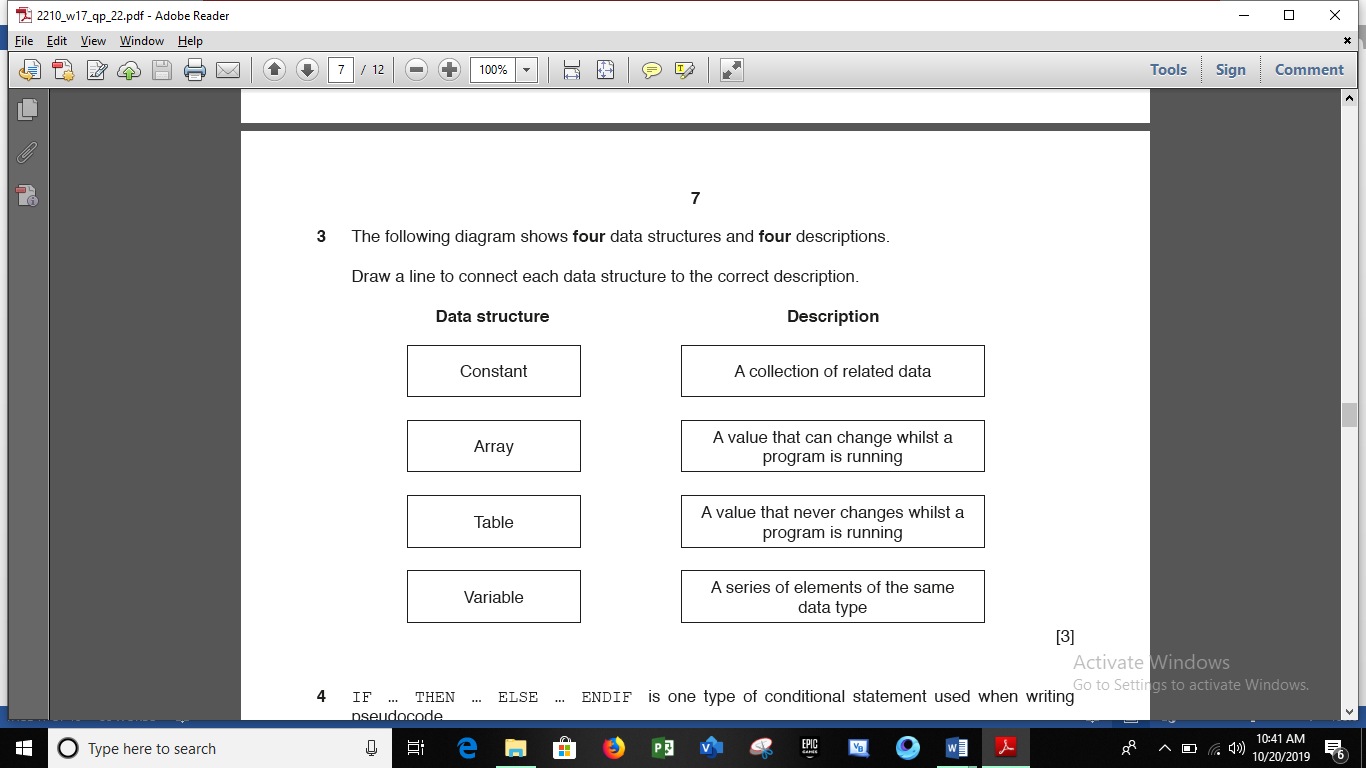 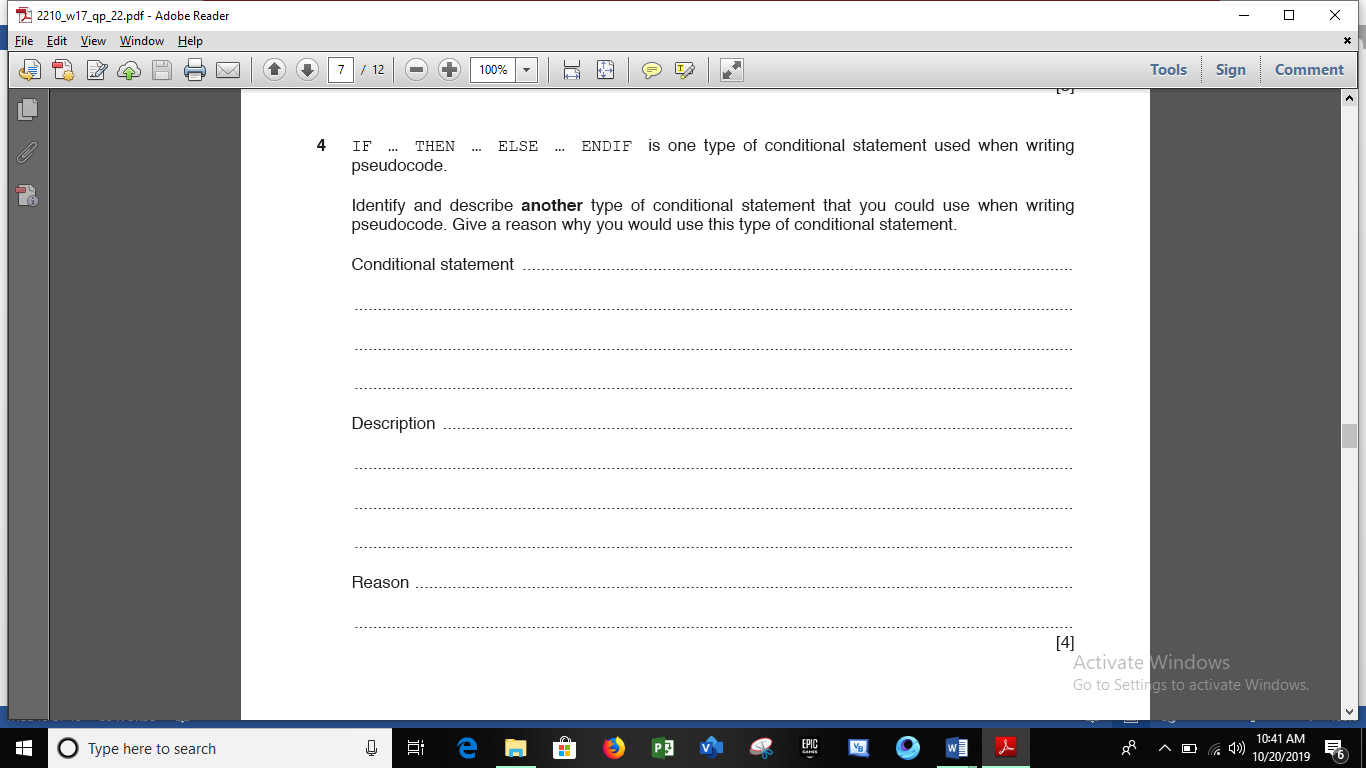 2210_w17_qp23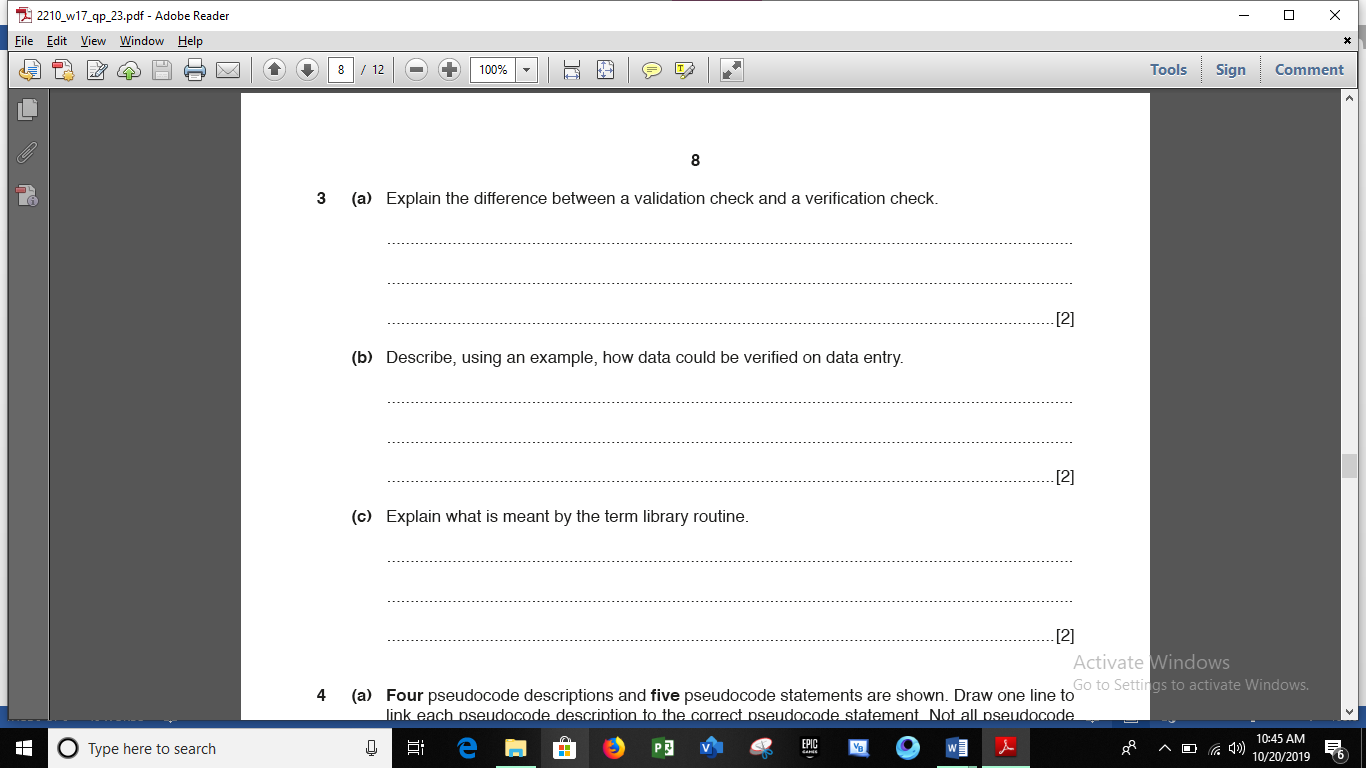 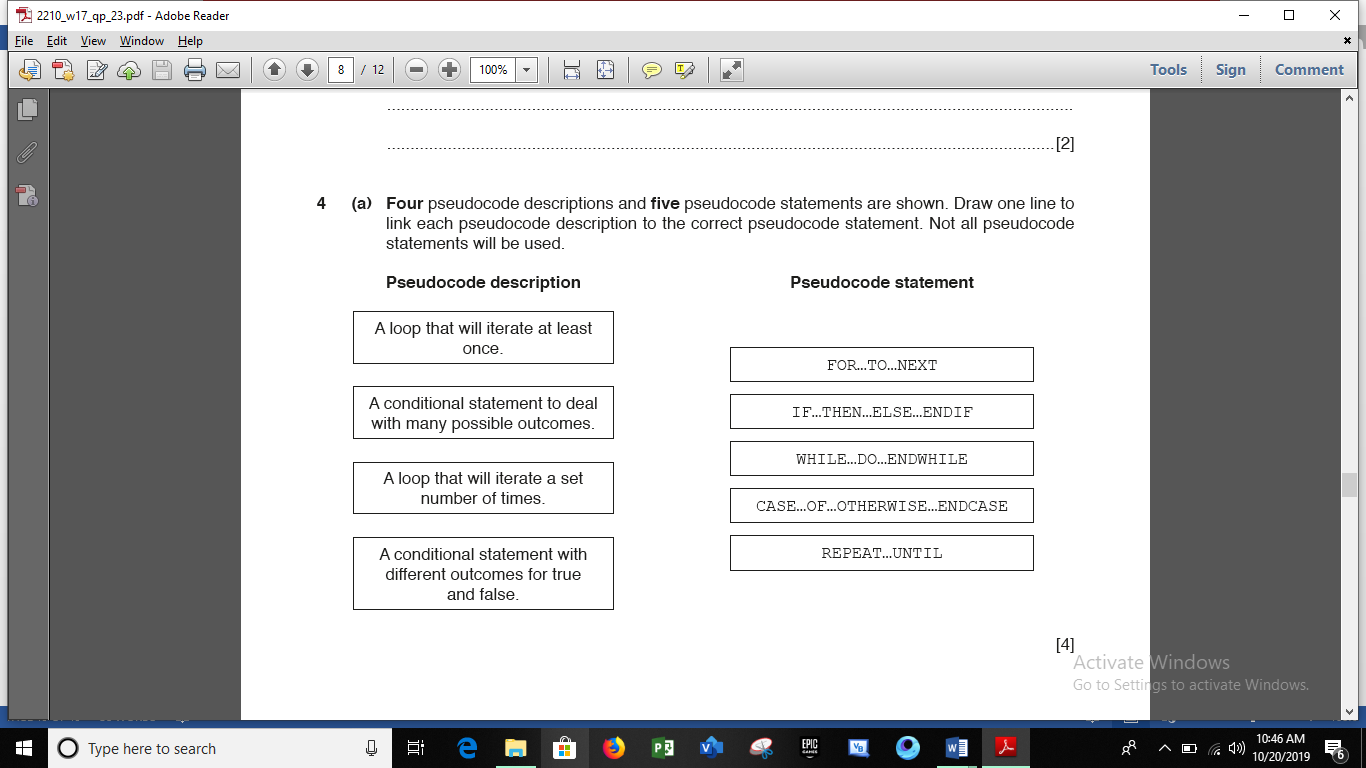 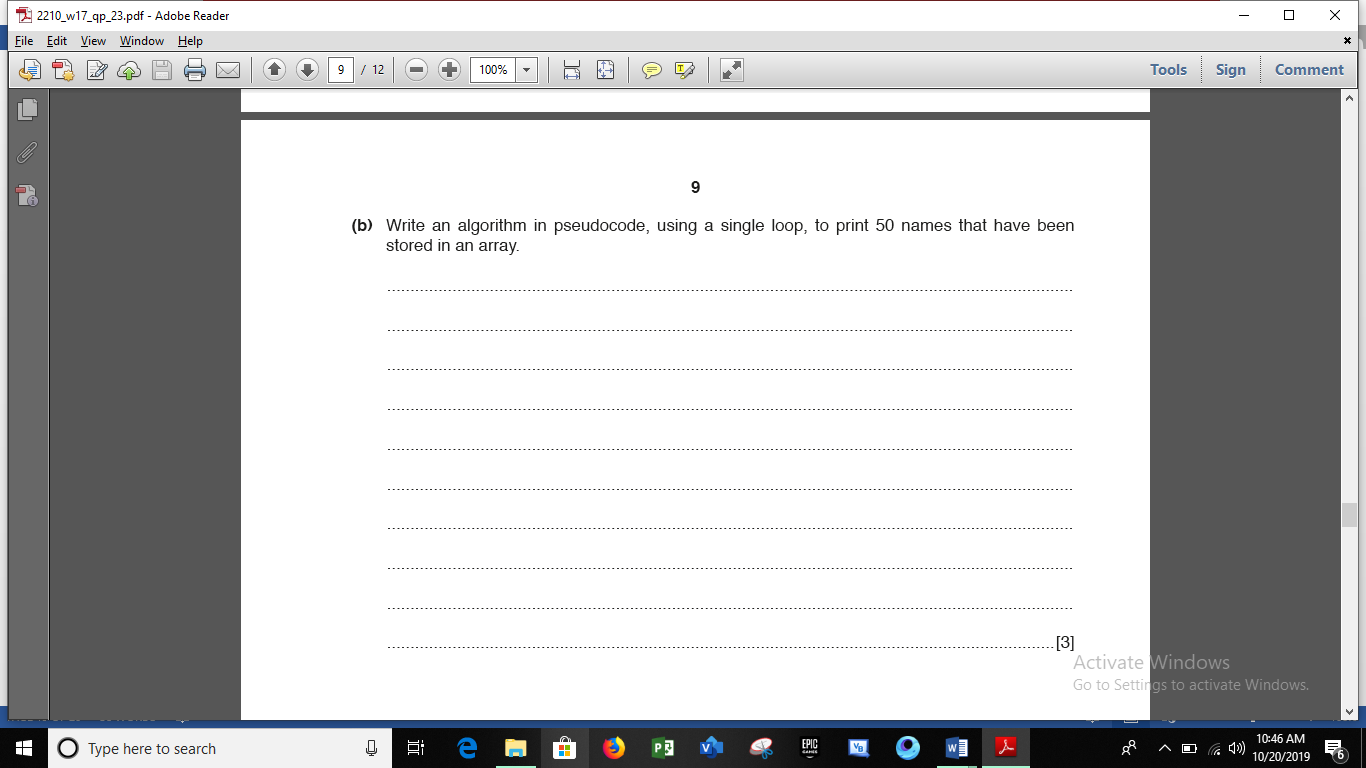 2210_s18_qp21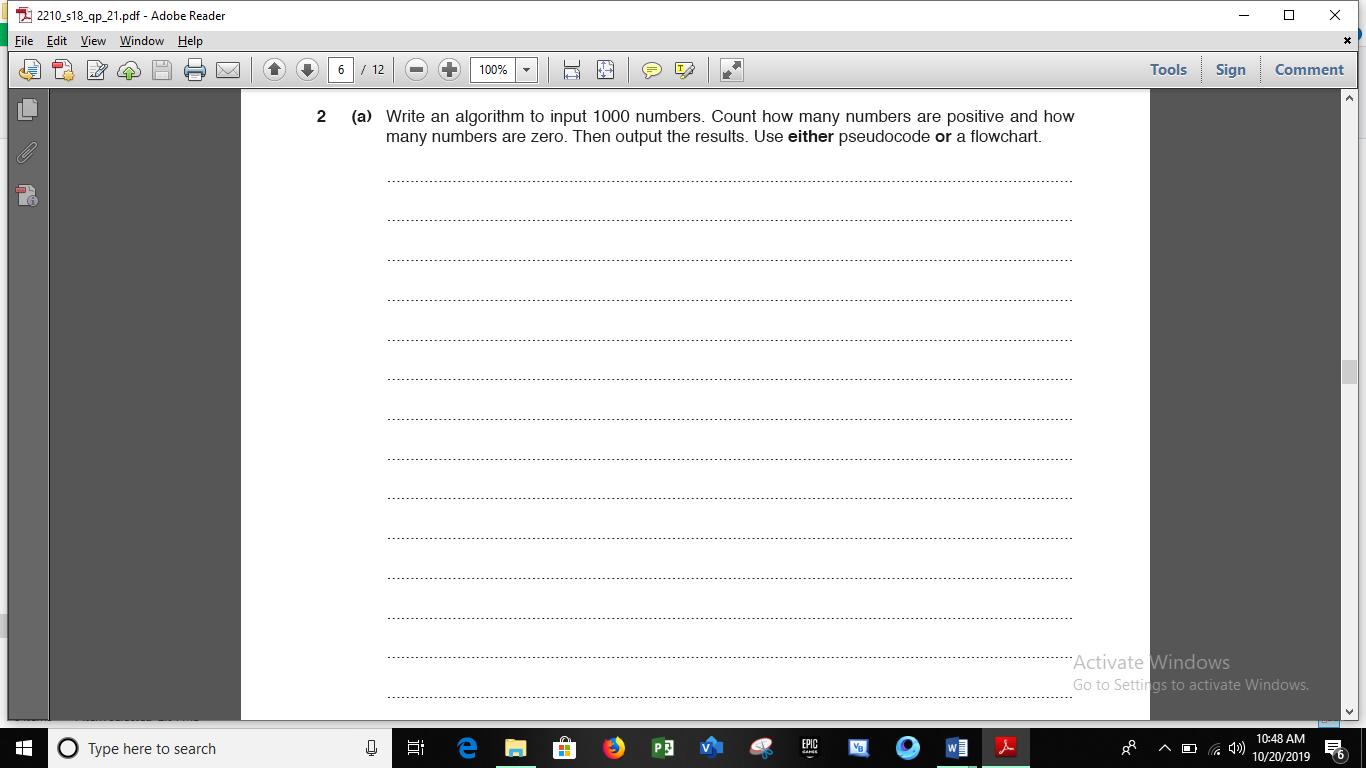 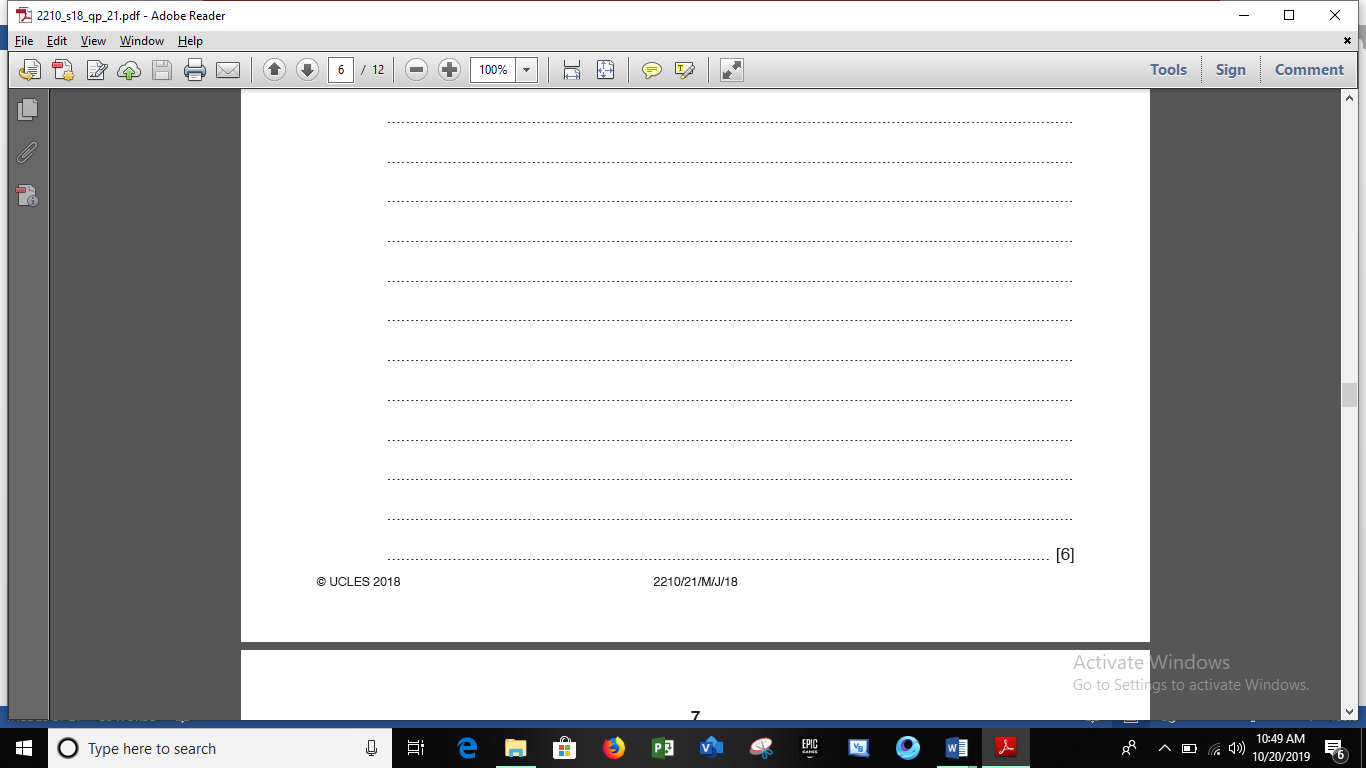 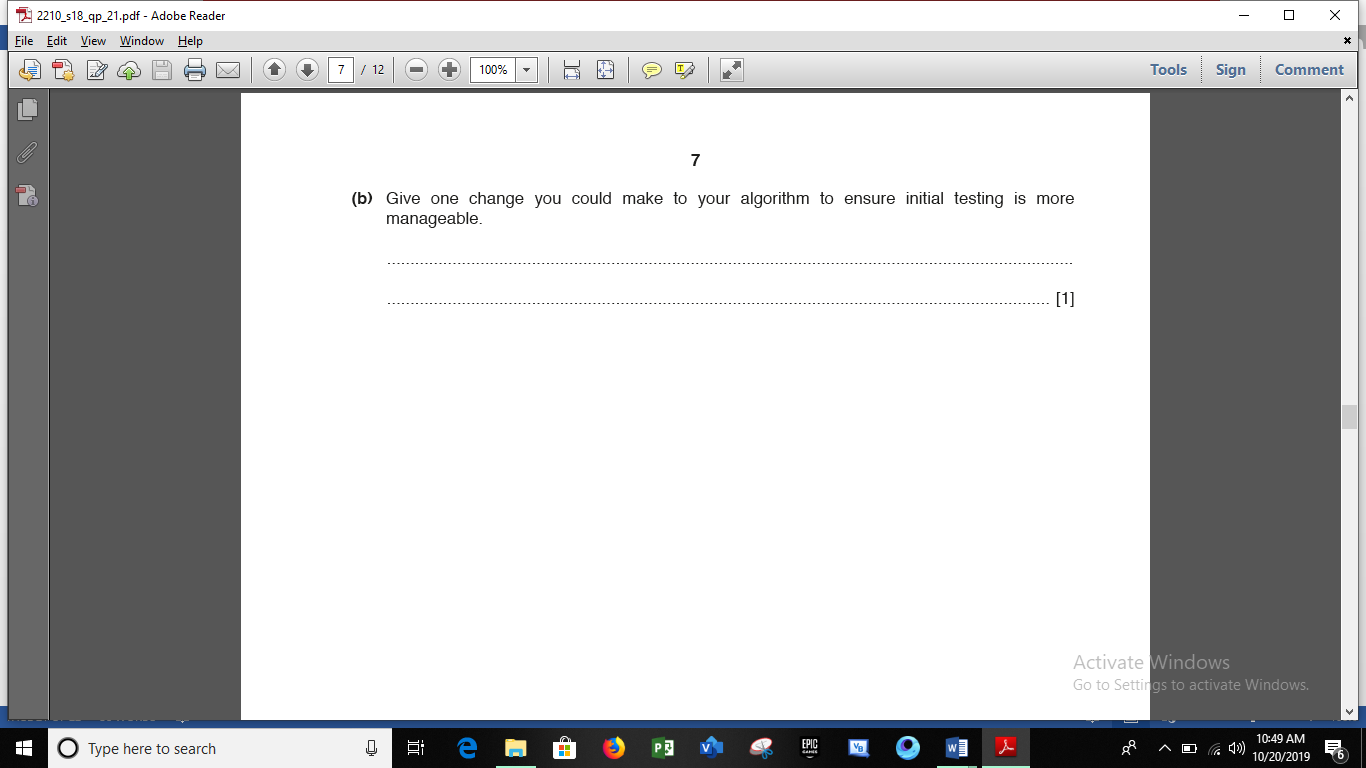 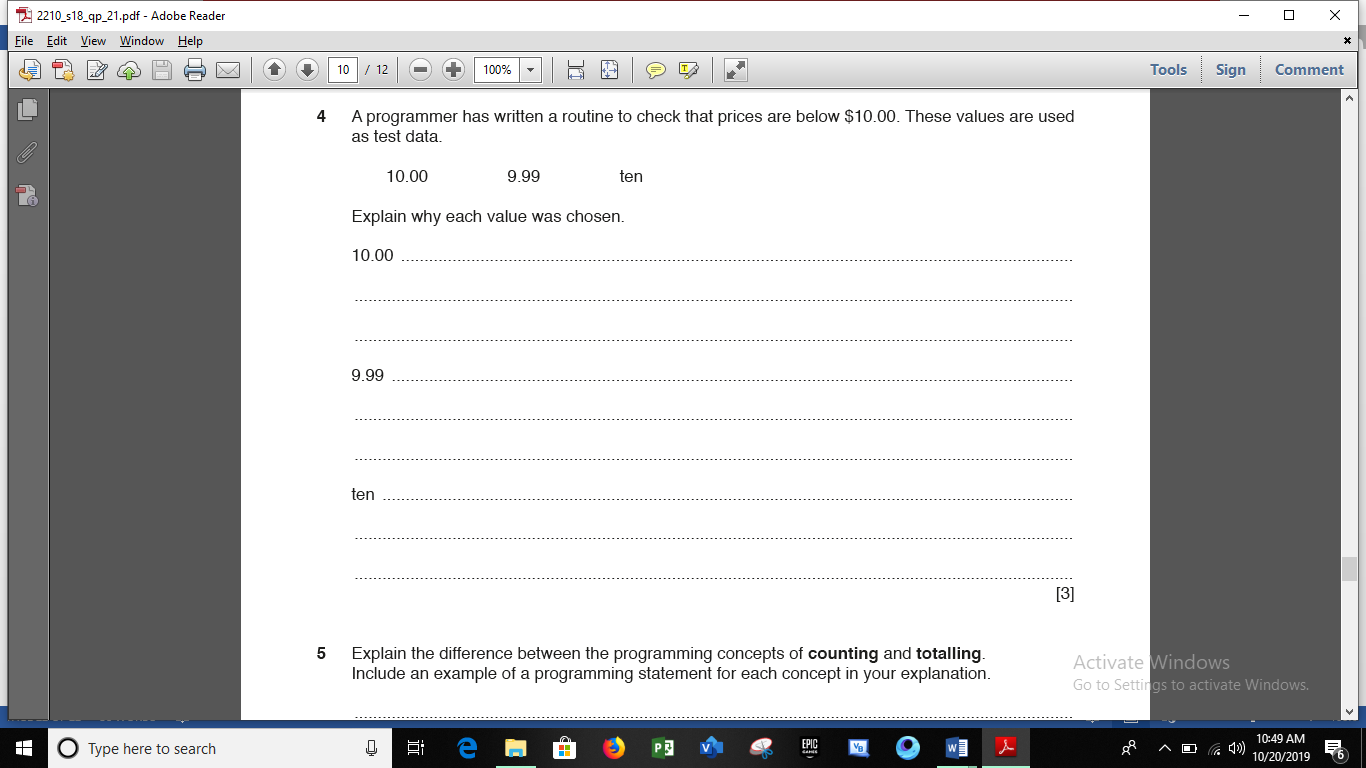 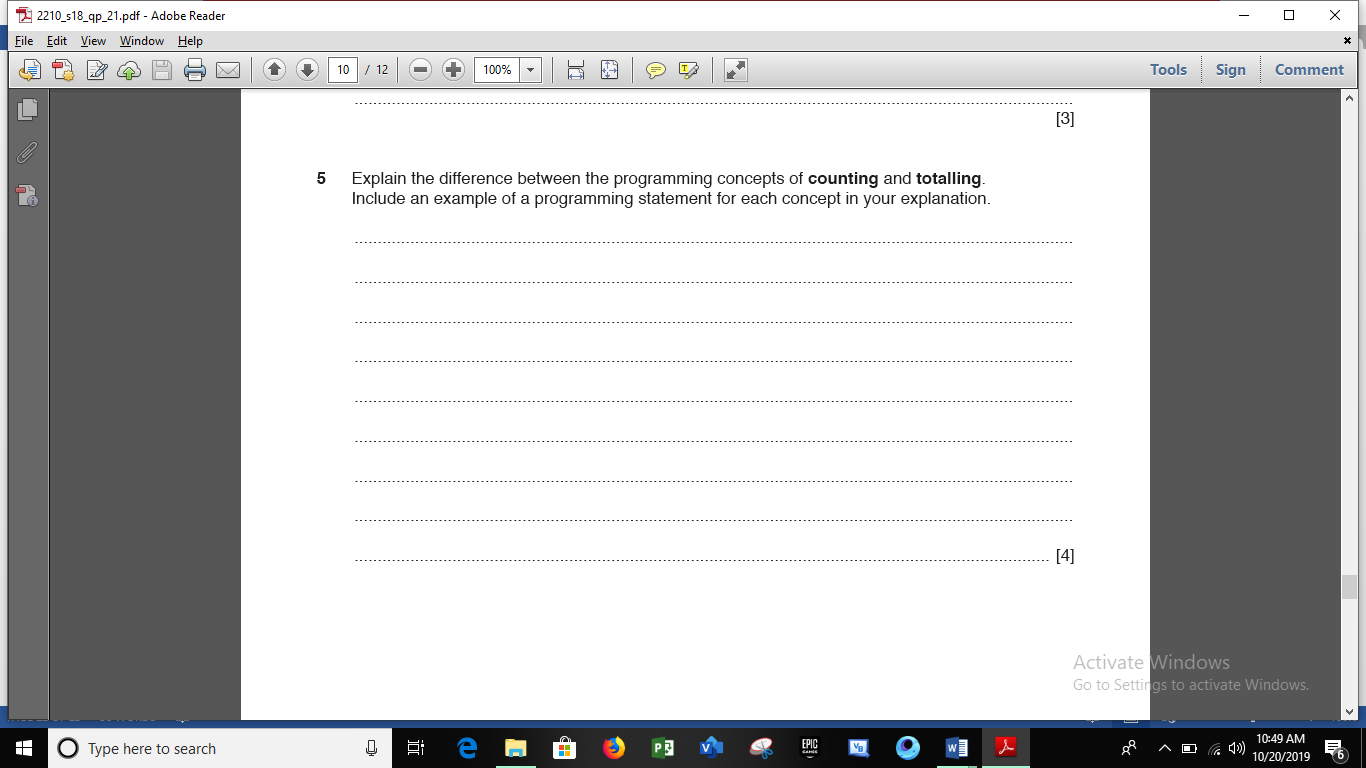 2210_s18_qp22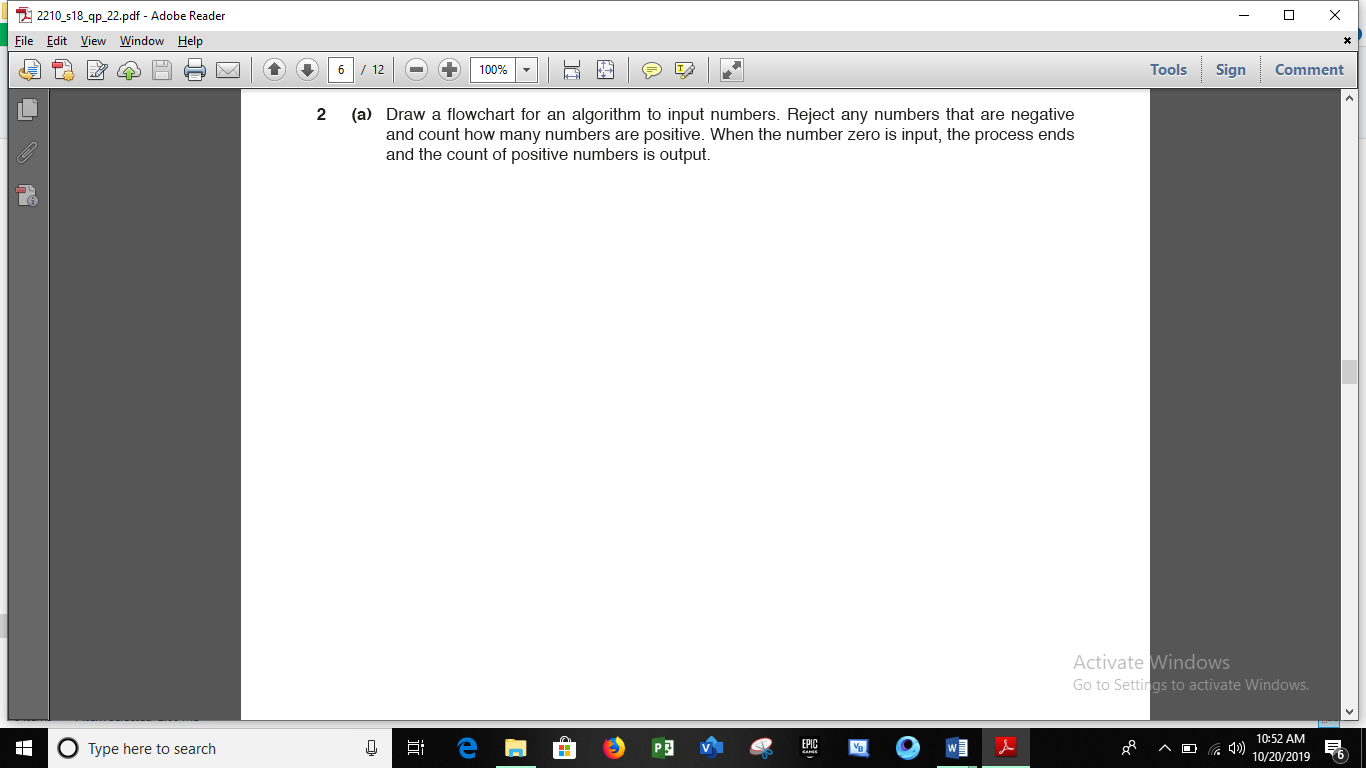 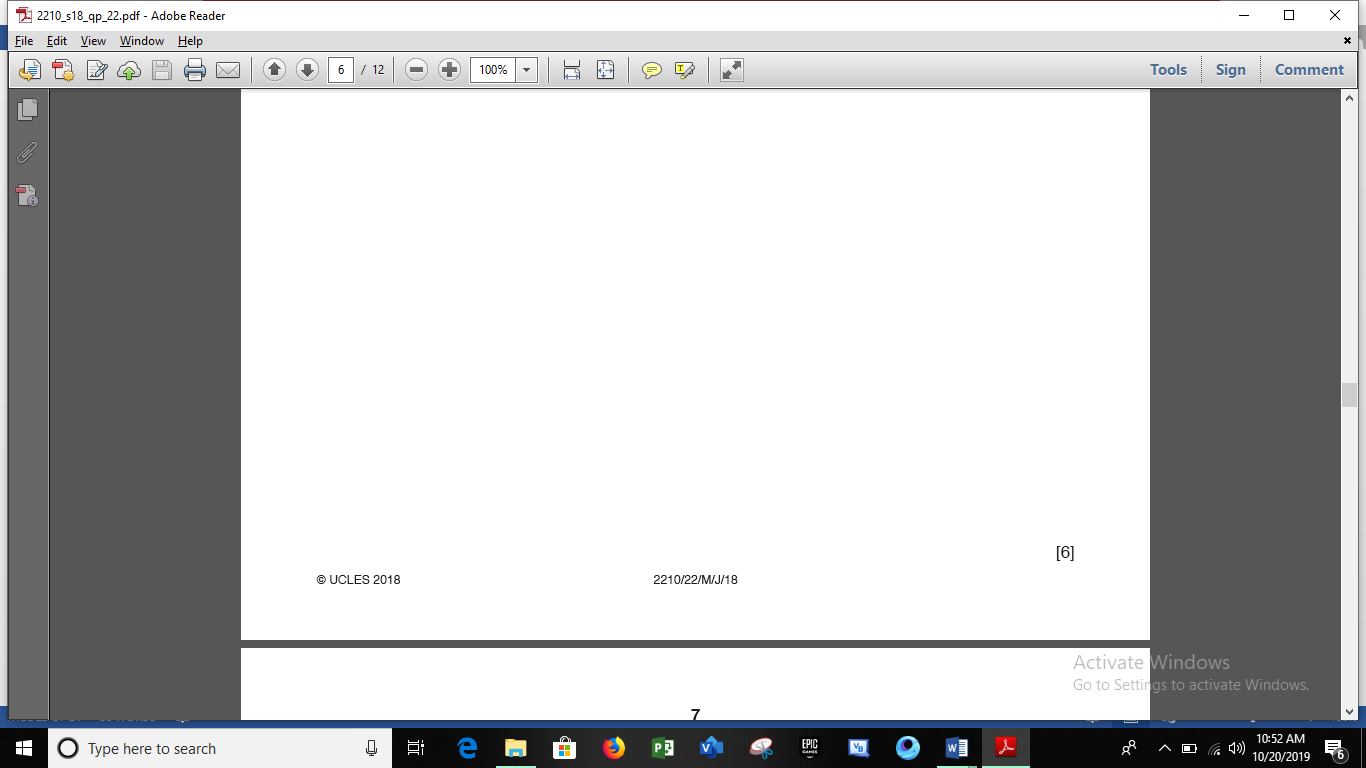 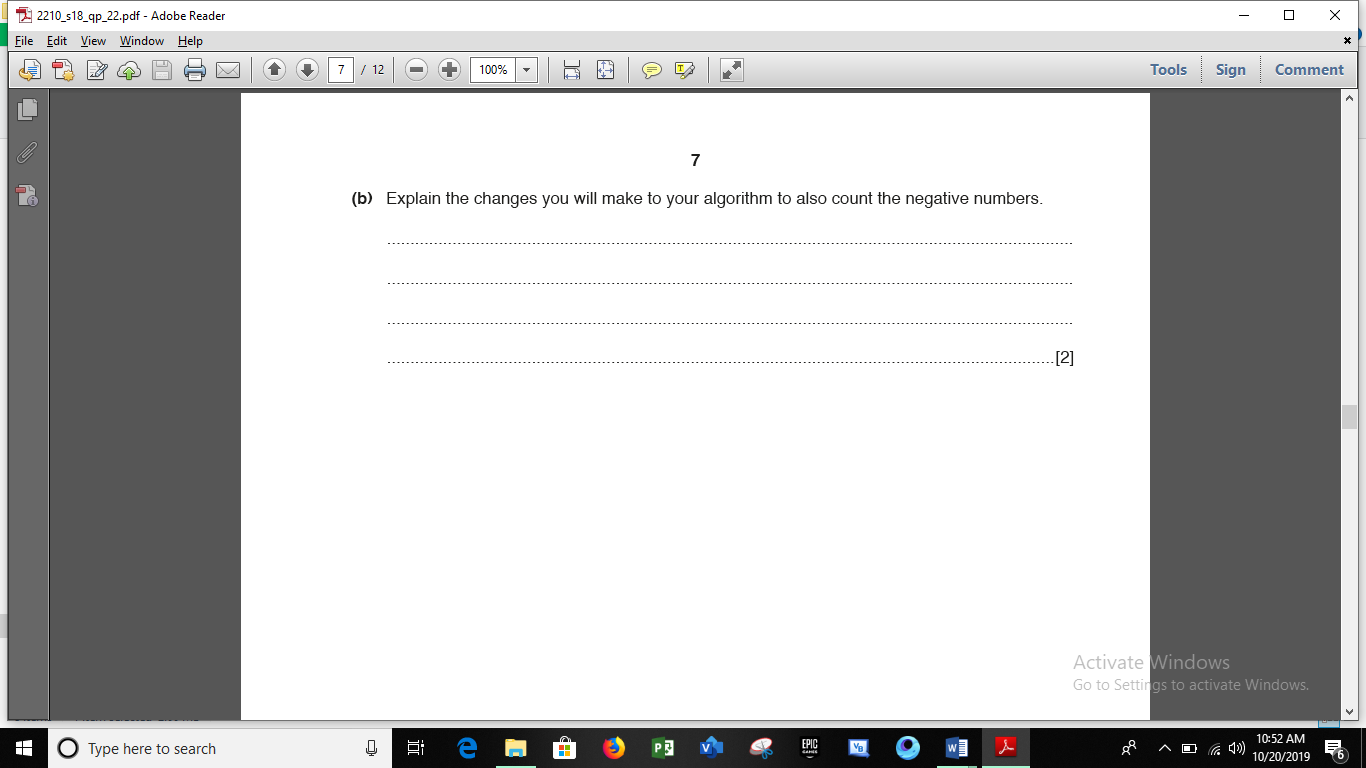 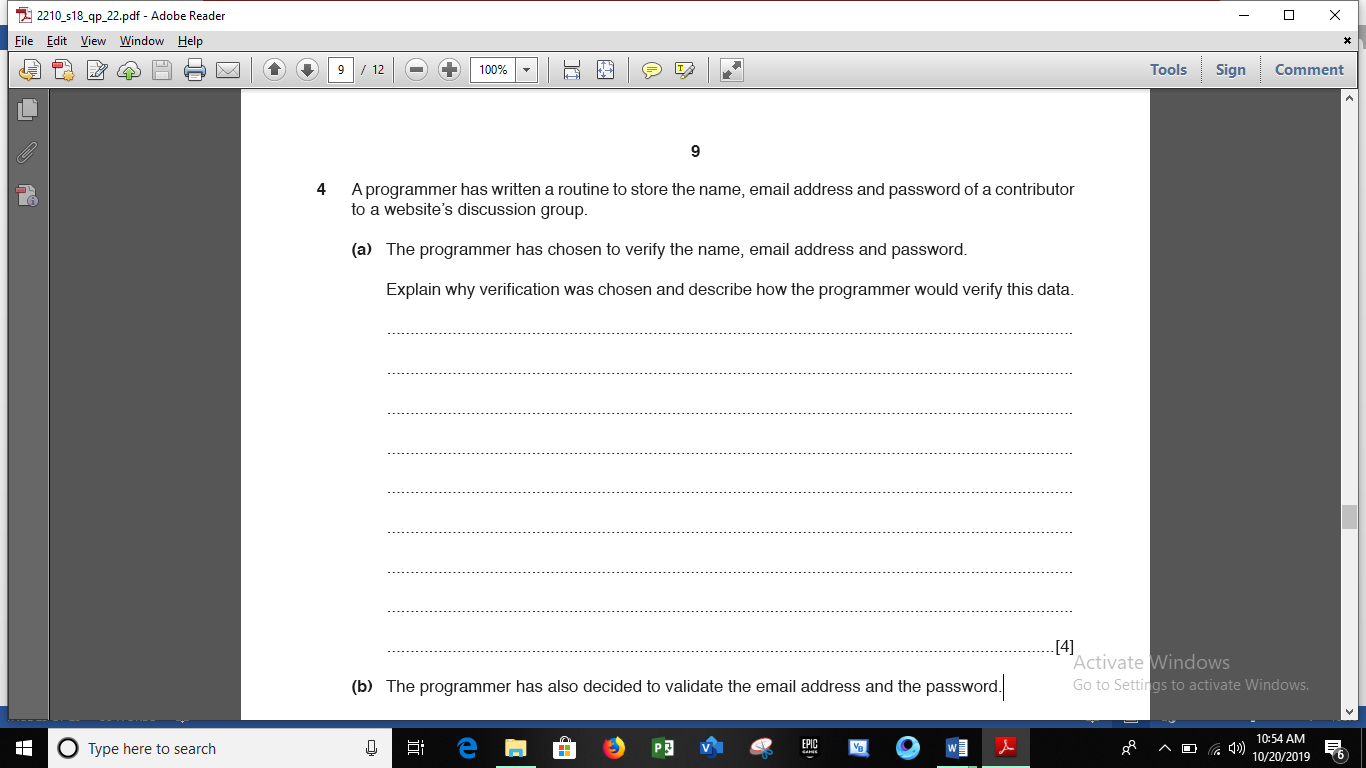 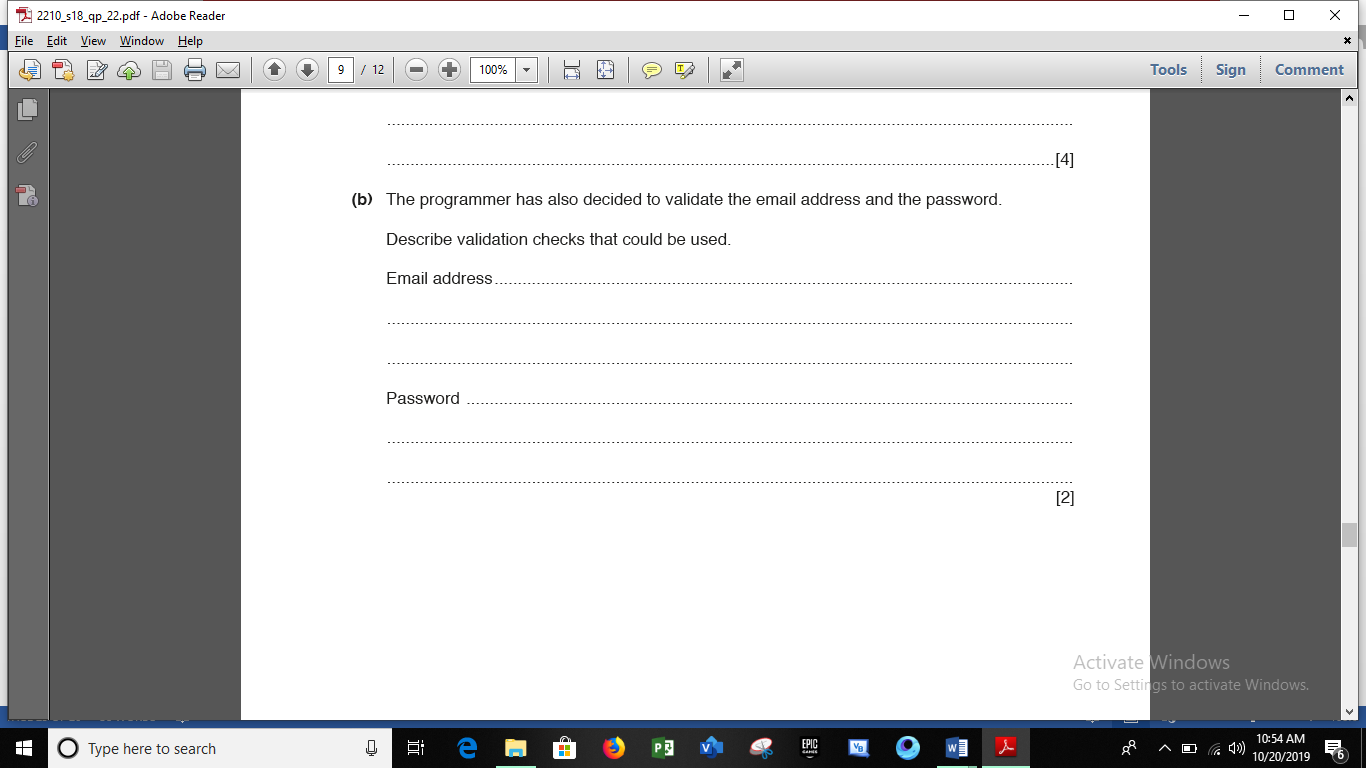 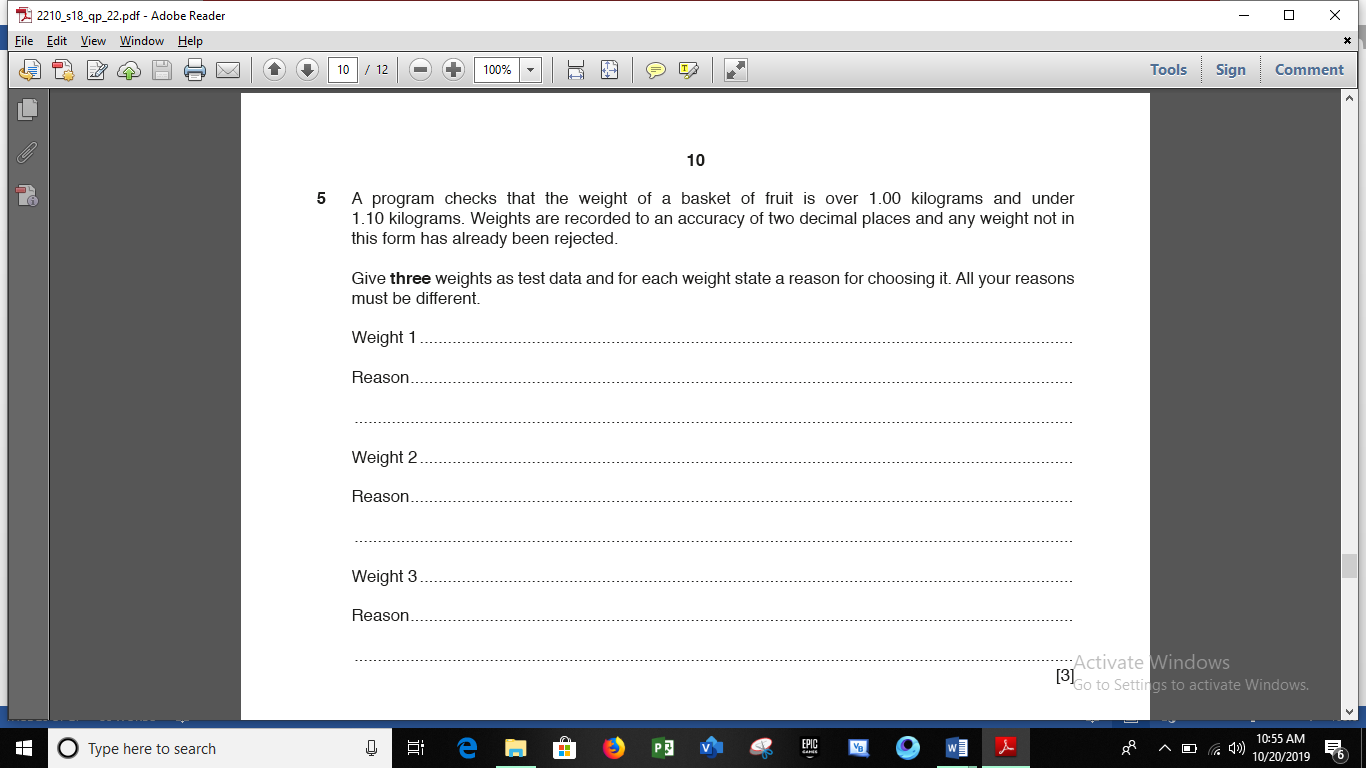 2210_w18_qp22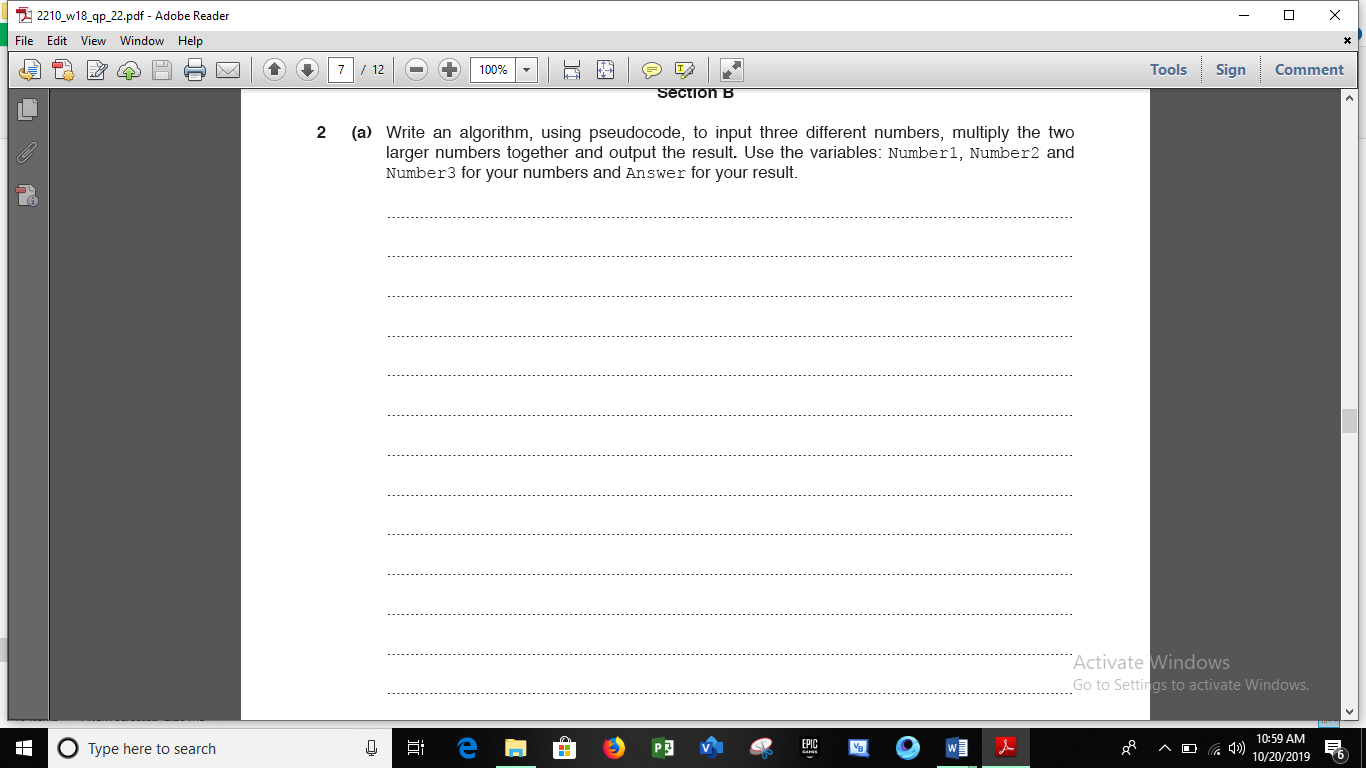 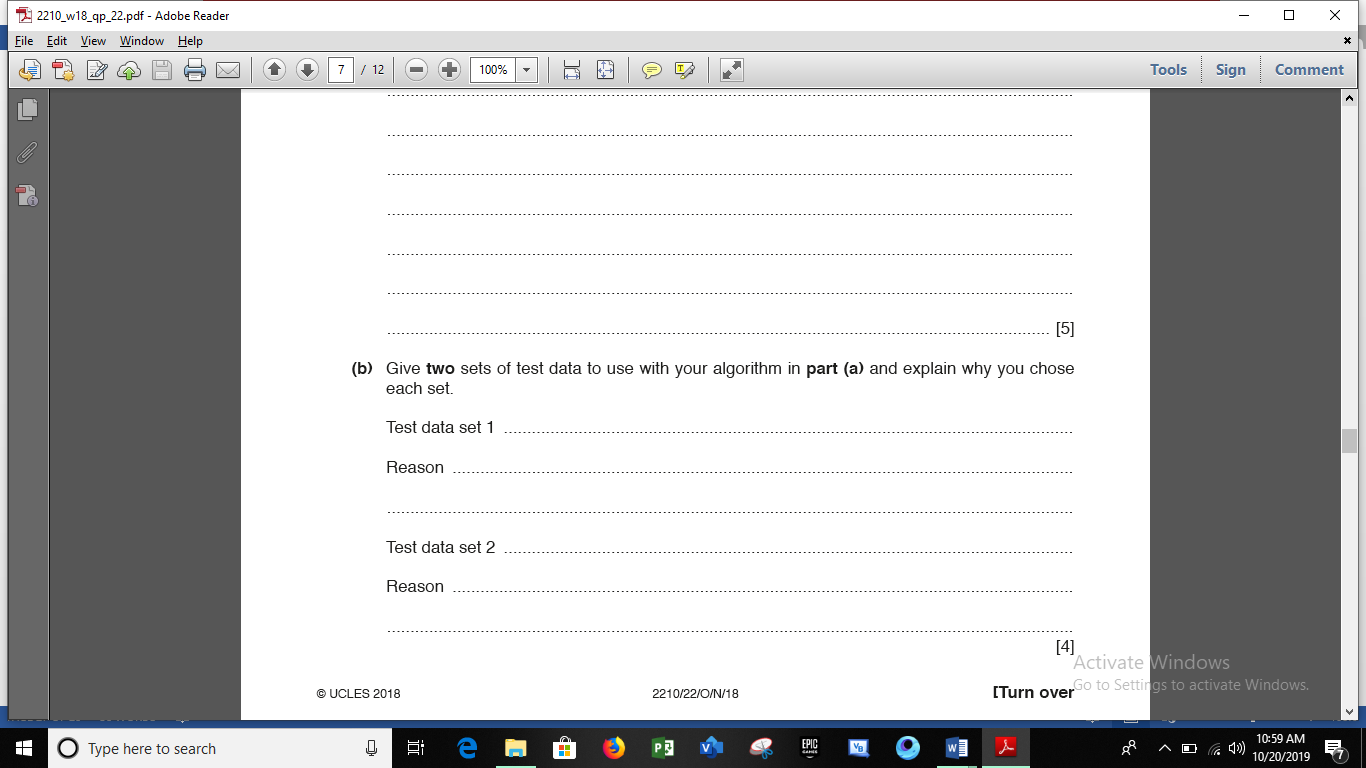 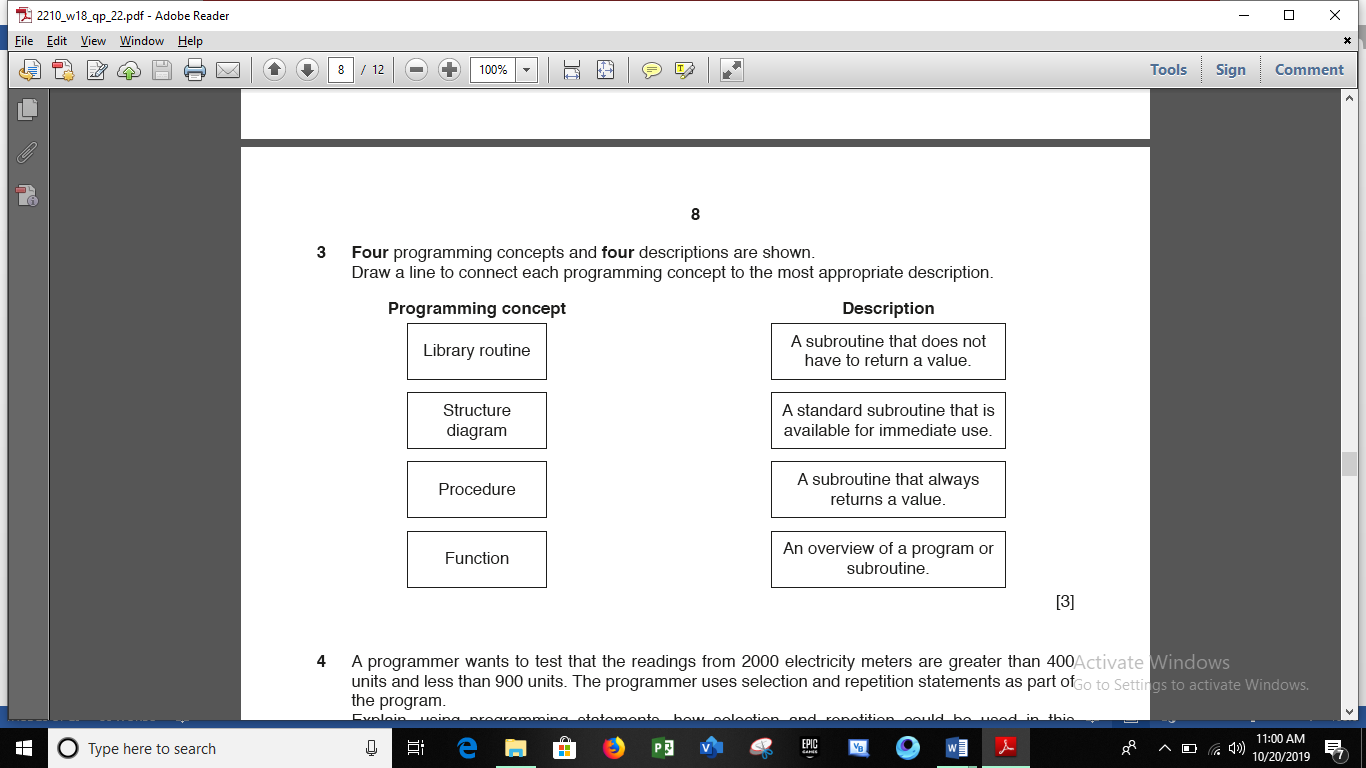 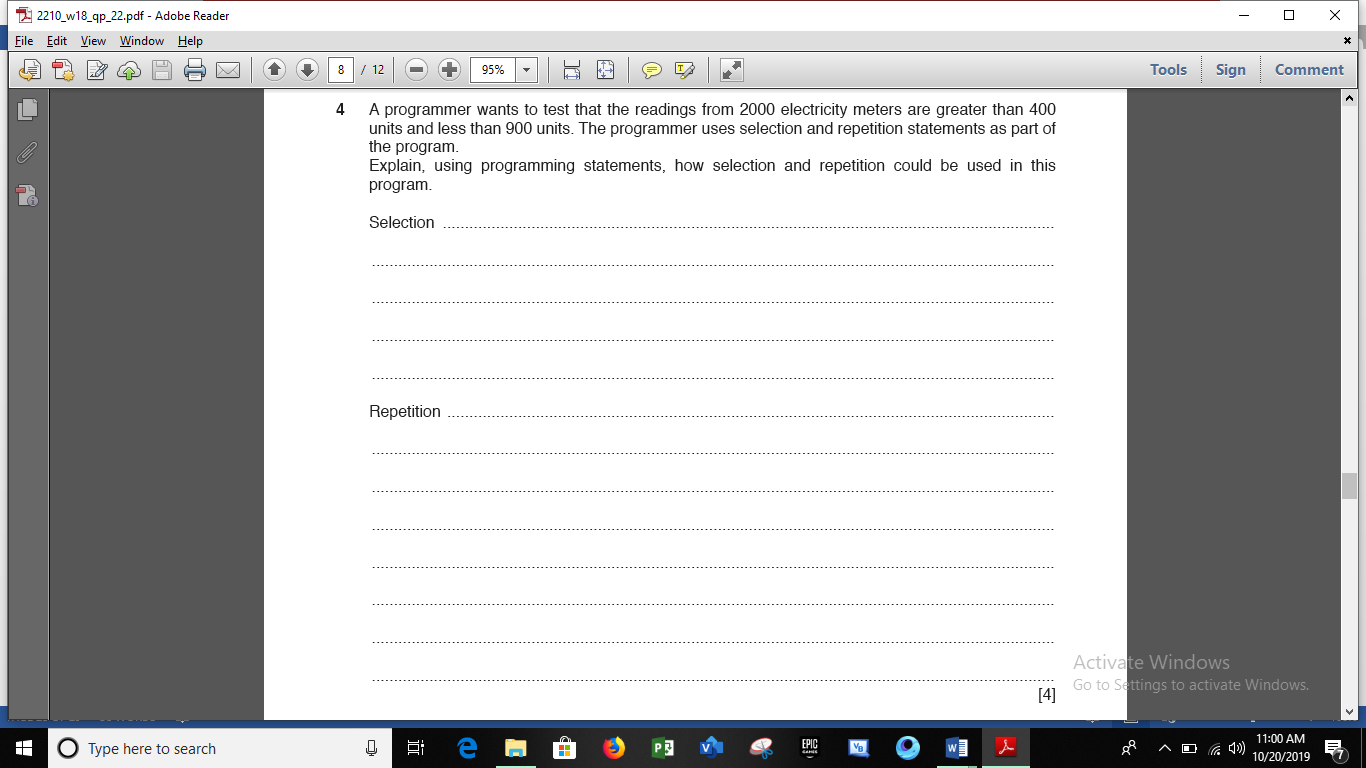 2210_w18_qp23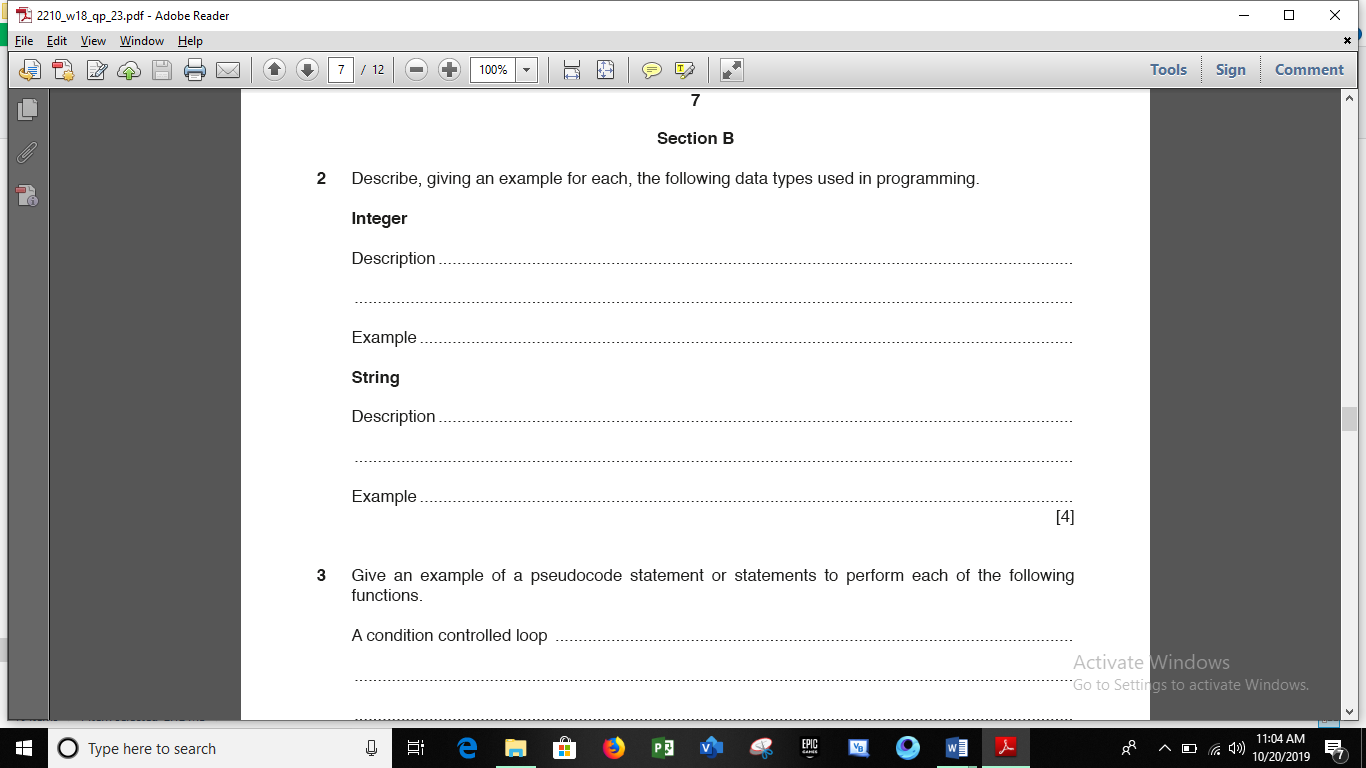 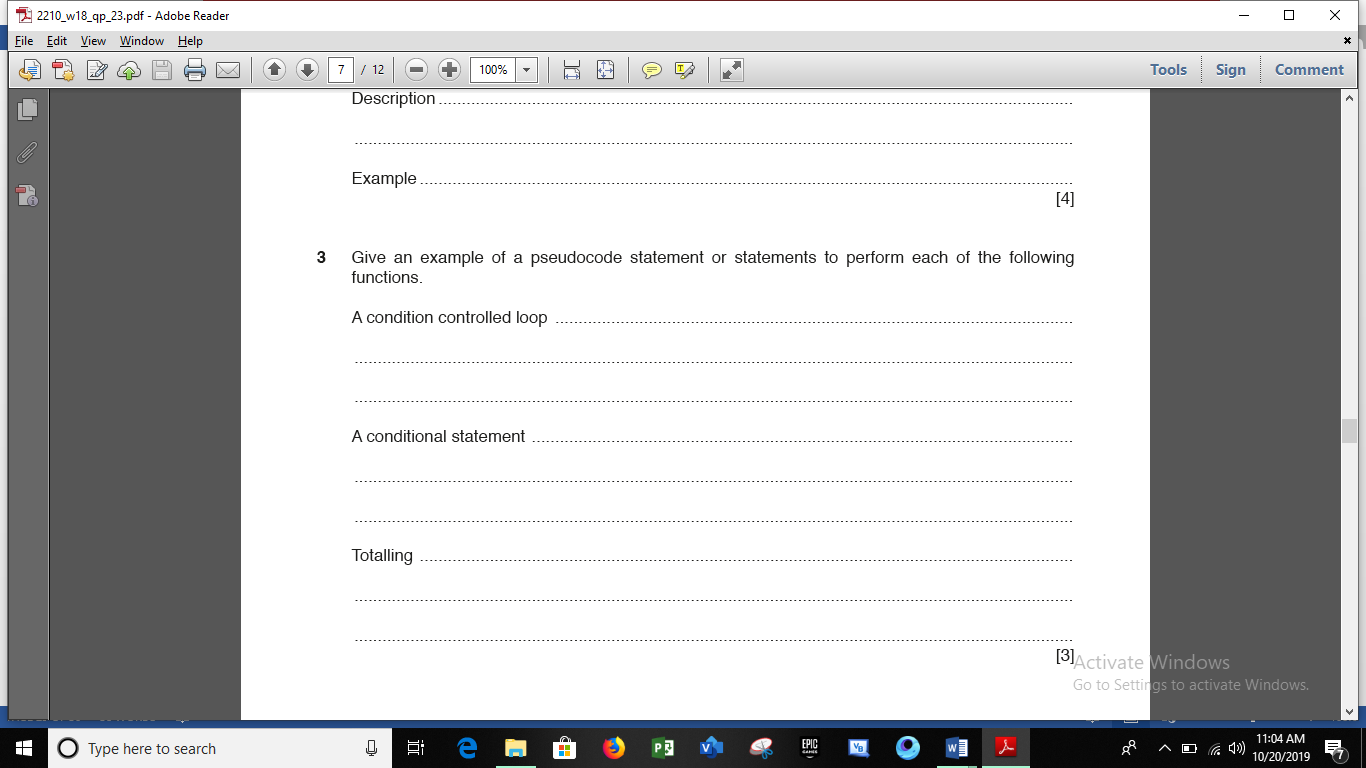 2210_s19_qp212210_s19_qp222210_w19_qp222210_w19_qp23